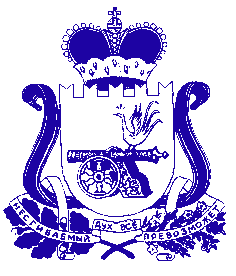 ПРОЕКТ  СОВЕТ ДЕПУТАТОВРЫБКОВСКОГО СЕЛЬСКОГО  ПОСЕЛЕНИЯ САФОНОВСКОГО РАЙОНА СМОЛЕНСКОЙ ОБЛАСТИР Е Ш Е Н И ЯО бюджете Рыбковского сельского поселения Сафоновского района Смоленской области на 2022 год и на плановый период 2023 и 2024 годовСтатья 1	1. Утвердить основные характеристики бюджета Рыбковского сельского поселения Сафоновского района Смоленской области на 2022год:	1) общий объем доходов бюджета Рыбковского сельского поселения Сафоновского района Смоленской области в сумме 3822,2тыс. рублей, в том числе объем получаемых межбюджетных трансфертов 2560,3 тыс. рублей.   	2) общий объем расходов бюджета Рыбковского сельского поселения Сафоновского района Смоленской области в сумме 3822,2тыс. рублей;3) дефицит (профицит) бюджета Рыбковского сельского поселения Сафоновского района Смоленской области равен нулю.2. Утвердить общий объем межбюджетных трансфертов, предоставляемых бюджету муниципального образования «Сафоновский район» Смоленской области, из бюджета Рыбковского сельского поселения Сафоновского района Смоленской области в 2022 году, в сумме   20,9 тыс. руб.3. Утвердить основные характеристики бюджета Рыбковского сельского поселения Сафоновского района Смоленской области на плановый период 2023 и 2024 годов:1) общий объем доходов бюджета Рыбковского сельского поселения Сафоновского района Смоленской области на 2023 год в сумме 3787,3тыс. рублей, в том числе объем получаемых межбюджетных трансфертов – 2488,7      тыс. рублей, и на 2024 год в сумме  3825,5 тыс. рублей, в том числе объем получаемых межбюджетных трансфертов –  2486,0 тыс. рублей;2) общий объем расходов бюджета Рыбковского сельского поселения Сафоновского района Смоленской области на 2023 год в сумме 3787,3 тыс. рублей, в том числе условно утвержденные расходы (без учета расходов бюджета Рыбковского сельского поселения Сафоновского района Смоленской области, предусмотренных за счет межбюджетных трансфертов из других бюджетов бюджетной системы Российской Федерации, имеющих целевое назначение) в сумме 93,6 тыс. рублей, и на 2024 год в сумме 3825,5 тыс. рублей, в том числе условно утвержденные расходы (без учета расходов бюджета Рыбковского сельского поселения Сафоновского района Смоленской области, предусмотренных за счет межбюджетных трансфертов из других бюджетов бюджетной системы Российской Федерации, имеющих целевое назначение) в сумме  188,9  тыс. рублей.3) дефицит (профицит) бюджета Рыбковского сельского поселения Сафоновского района Смоленской области на 2023 год и на 2024 год равен нулю.4. Утвердить общий объем межбюджетных трансфертов, предоставляемых бюджету муниципального образования «Сафоновский район» Смоленской области, из бюджета Рыбковского сельского поселения Сафоновского района Смоленской области в 2023 году, в сумме  20,9 тыс. руб.5. Утвердить общий объем межбюджетных трансфертов, предоставляемых бюджету муниципального образования «Сафоновский район» Смоленской области, из бюджета Рыбковского сельского поселения Сафоновского района Смоленской области в 2024 году, в сумме 20,9 тыс. руб.Статья 2.	Утвердить источники финансирования дефицита бюджета Рыбковского сельского поселения Сафоновского района Смоленской области:1) на 2022 год согласно приложению 1 к настоящему решению;2) на плановый период 2023 и 2024 годов согласно приложению 2  к настоящему решению..		Статья 3.	Утвердить прогнозируемые доходы бюджета Рыбковского сельского поселения Сафоновского района Смоленской области, за исключением безвозмездных поступлений:1) на 2022 год согласно приложению 3 к настоящему решению;2) на плановый период 2023 и 2024 годов согласно приложению 4 к настоящему решению.                                                                                                                      Статья 4.	Утвердить  прогнозируемые безвозмездные поступления в бюджет Рыбковского сельского поселения Сафоновского района Смоленской области:1) на 2022 год согласно приложению 5 к настоящему решению;2) на плановый период 2023 и 2024 годов согласно приложению 6 к настоящему решению.Статья 5.	Утвердить распределение бюджетных ассигнований по разделам, подразделам, целевым статьям (муниципальным программам и непрограммным направлениям деятельности), группам (группам и подгруппам) видов расходов классификации расходов бюджетов:1) на 2022год согласно приложению 7 к настоящему решению;2) на плановый период 2023 и 2024 годов согласно приложению 8 к настоящему решению.                   Статья 6.          Утвердить распределение бюджетных ассигнований по целевым статьям (муниципальным программам и непрограммным направлениям деятельности), группам (группам и подгруппам) видов расходов классификации расходов бюджетов:          1) на 2022 год согласно приложению 9 к настоящему решению.2) на плановый период 2023 и 2024 годов согласно приложению 10 к настоящему решению.               Статья 7.	Утвердить ведомственную структуру расходов бюджета Рыбковского сельского поселения Сафоновского района Смоленской области по главным распорядителям бюджетных средств, разделам, подразделам, целевым статьям (муниципальным программам и непрограммным направлениям деятельности), группам (группам и подгруппам) видов расходов классификации расходов бюджетов):1) на 2022 год согласно приложению 11 к настоящему решению;2) на плановый период 2023 и 2024 годов согласно приложению 12 к настоящему решению.             Статья 8.           Утвердить общий объем бюджетных ассигнований, направляемых на исполнение публичных нормативных обязательств на 2022 год и на плановый период 2023 и 2024 годов, равный нулю.              Статья 9.1. Установить, что: 1) исполнение бюджета Рыбковского сельского поселения Сафоновского района Смоленской области осуществляется Финансовым управлением Администрации муниципального образования «Сафоновский район» Смоленской области на основании заключенного соглашения .2) исполнение полномочий в части внешнего муниципального финансового контроля бюджета Рыбковского сельского поселения Сафоновского района Смоленской области осуществляется Контрольно-ревизионной комиссией муниципального образования «Сафоновский район» Смоленской области на основании заключенного соглашения.          2. Утвердить иные межбюджетные трансферты, предоставляемые из бюджета Рыбковского сельского поселения Сафоновского района Смоленской области бюджету муниципального образования «Сафоновский район» Смоленской области : 1) для выполнения полномочий по исполнению бюджета Рыбковского сельского поселения Сафоновского района Смоленской области на 2022 год в сумме1,0 тыс. рублей; и на плановый период 2023 год 1,0 тыс. рублей;2024 год в сумме 1,0 тыс. рублей;2) для выполнения полномочий внешнего муниципального финансового контроля бюджета Рыбковского сельского поселения Сафоновского района Смоленской области на 2022 год в сумме19,9 тыс. рублей; и на плановый период 2023 год 19,9 тыс. рублей;2024 год в сумме 19,9 тыс. рублей;          Статья 10.1. Утвердить общий объем бюджетных ассигнований на финансовое обеспечение реализации муниципальных программ в 2022 году в сумме     3577,6 тыс. рублей, в 2023 году в сумме 3474,6  тыс. рублей, в 2024 году в сумме  3415,9тыс. рублей.	2. Утвердить распределение бюджетных ассигнований по муниципальным программам и непрограммным направлениям деятельности:1) на 2022 год согласно приложению 13 к настоящему решению;2) на плановый период 2023 и 2024 годов согласно приложению 14 к настоящему решению.           Статья 11.	1. Утвердить объем бюджетных ассигнований дорожного фонда Рыбковского сельского поселения Сафоновского района Смоленской области на 2022 год в сумме 356,0 тыс. рублей, на 2023год в сумме 363,7 тыс. рублей, на 2024 год в сумме 371,0 тыс. рублей.	2. Утвердить прогнозируемый объем доходов бюджета Рыбковского сельского поселения Сафоновского района Смоленской области в части доходов, установленных решением Совета депутатов Рыбковского сельского  поселения Сафоновского района Смоленской области от 18.12.2013 года №37  «О дорожном фонде Рыбковского сельского поселения Сафоновского района Смоленской области»:1) на 2022 год в сумме 356,0 тыс. рублей согласно приложению 15 к настоящему решению;2) на 2023 год в сумме 363,7 тыс. рублей, на 2024 год в сумме 371,0тыс. рублей согласно приложению 16 к настоящему решению.             Статья 12.                 Утвердить в составе расходов бюджета Рыбковского сельского поселения Сафоновского района Смоленской области резервный фонд Администрации Рыбковского сельского поселения Сафоновского района Смоленской области:1) на 2022 год в размере   19,0  тыс. рублей, что составляет   0,5   процента от общего объема расходов бюджета Рыбковского сельского поселения Сафоновского района Смоленской области;2) на 2023 год в размере 19,0 тыс. рублей, что составляет 0,5 процента от общего объема расходов бюджета Рыбковского сельского поселения Сафоновского района Смоленской области;3) на 2024 год в размере 19,0 тыс. рублей, что составляет 0,5 процента от общего объема расходов бюджета Рыбковского сельского поселения Сафоновского района Смоленской области.Статья 13	1. Установить:Верхний предел муниципального внутреннего долга на 1 января 2023 года, на 1 января 2024 года, на 1 января 2025 года Рыбковского сельского поселения Сафоновского района Смоленской области, равный нулю, в том числе верхний предел долга по муниципальным гарантиям Рыбковского сельского поселения Сафоновского района Смоленской области в валюте Российской Федерации, равный нулю. 2. Утвердить объем расходов бюджета Рыбковского сельского поселения Сафоновского района Смоленской области на обслуживание муниципального долга:1) на 2022 год, в сумме 0,0 тыс. рублей;2) на 2023 год, в сумме 0,0 тыс. рублей;3) на 2024 год, в сумме 0,0 тыс. рублей.Статья 14	Утвердить Программу муниципальных внутренних заимствований Рыбковского сельского поселения Сафоновского района Смоленской области:1)  на 2023 год согласно приложению 17 к настоящему решению;2) на плановый период 2023 и 2024 годов согласно приложению 18 к настоящему решению.Статья 15          1. Утвердить Программу муниципальных гарантий Рыбковского сельского поселения Сафоновского района Смоленской области в валюте Российской Федерации:1)  на 2022 год согласно приложению 19 к настоящему решению;2) на плановый период 2023 и 2024 годов согласно приложению 20 к настоящему решению.2. Утвердить в составе Программы муниципальных гарантий Рыбковского сельского поселения Сафоновского района Смоленской области в валюте Российской Федерации:1) на 2022 год общий объем бюджетных ассигнований, предусмотренных на исполнение муниципальных гарантий Рыбковского сельского поселения Сафоновского района Смоленской области в валюте Российской Федерации по возможным гарантийным случаям в 2022 году, в сумме 0,0 тыс. рублей;2) на плановый период 2023 и 2024 годов  общий объем бюджетных ассигнований, предусмотренных на исполнение муниципальных гарантий Рыбковского сельского поселения Сафоновского района Смоленской области в валюте Российской Федерации по возможным гарантийным случаям, в 2023 году в сумме 0,0 тыс. рублей, в 2024 году в сумме 0,0 тыс. рублей.     Статья 16.	 В течение финансового года Совет депутатов Рыбковского сельского поселения Сафоновского района Смоленской области не вправе принимать решения, приводящие к увеличению расходов или снижению (выпадению) доходов бюджета Рыбковского сельского поселения Сафоновского района Смоленской области, без внесения изменений, предусматривающих компенсацию увеличения расходов либо снижения (выпадения) доходов, в настоящее решение.          Статья 17.Настоящее решение вступает в силу с 1 января 2022 года.Глава муниципального образования Рыбковского сельского  поселения Сафоновского района Смоленской области                           Н.И.НикитинаПриложение 1к решению Совета депутатов Рыбковского сельского поселенияСафоновского района Смоленской области «О бюджете Рыбковского сельского поселения Сафоновского района Смоленской области на 2022 год и на плановый период 2023 и 2024 годов»   Источники финансирования дефицита бюджетаРыбковского сельского поселения Сафоновского районаСмоленской области на 2022 год                                                                                                                              ( тыс. рублей)Приложение 2к решению Совета депутатовРыбковскогосельского поселенияСафоновского района Смоленской области «О бюджете Рыбковского сельского поселения Сафоновского района Смоленской области на 2022 год и на плановый период 2023 и 2024 годов»   Источники финансирования дефицита бюджета Рыбковского сельского поселения Сафоновского района Смоленской области на плановый период  2023 и 2024 годов                                                                                                                        ( тыс. рублей)Приложение 3к решению Совета депутатовРыбковского сельского поселенияСафоновского района Смоленской области «О бюджете Рыбковского сельского поселения Сафоновского района Смоленской области на 2022 год и на плановый период 2023 и 2024 годов»   Прогнозируемые доходы бюджета Рыбковского сельского поселения Сафоновского района  Смоленской области, за исключением безвозмездных поступлений, на 2022 год(тыс. рублей)Приложение 4 к решению   Совета депутатов Рыбковского сельского поселенияСафоновского района Смоленской области «О бюджете Рыбковскогосельского поселения Сафоновскогорайона  Смоленской области на 2022 год и на  плановый период2023 и 2024 годов»Прогнозируемые доходы бюджета Рыбковского сельского поселения Сафоновского района  Смоленской области, за исключением безвозмездных поступлений, на плановый период 2023 и 2024 годов  (тыс. рублей)Приложение 5к решению Совета депутатов Рыбковского сельского поселенияСафоновского района Смоленской области «О бюджете Рыбковского сельского поселения Сафоновского района Смоленской области на 2022 год и на плановый период 2023 и 2024 годов»   Прогнозируемые безвозмездные поступления в бюджет Рыбковского сельского поселения Сафоновского района  Смоленской области на 2022 год(тыс. рублей)Приложение 6к решению Совета депутатовРыбковского сельского поселенияСафоновского района Смоленской области «О бюджете Рыбковского сельского  поселения Сафоновского района Смоленской области на 2022 год и на плановый период 2023 и 2024 годов»   Прогнозируемые безвозмездные поступления в бюджет Рыбковского  сельского поселения Сафоновского района  Смоленской области на плановый период 2023 и 2024 годов											                   (тыс.рублей)Приложение 7    к  решению Совета депутатовРыбковского сельского  поселенияСафоновского района Смоленской области «О бюджете Рыбковского сельскогопоселения Сафоновского районаСмоленской области на 2022 год и наплановый период 2023 и 2024 годов»                                                                                                                                                                                       Распределение бюджетных ассигнований по разделам, подразделам, целевым статьям (муниципальным программам и непрограммным направлениям деятельности), группам (группам и подгруппам) видов расходов классификации расходов бюджетов на 2022 год(тыс. рублей.)Приложение 8к решению Совета депутатовРыбковского сельского  поселенияСафоновского района Смоленской области «О бюджете Рыбковского сельскогопоселения Сафоновского районаСмоленской области на 2022 год и наплановый период 2023 и 2024 годов»   Распределение бюджетных ассигнований по разделам, подразделам, целевым статьям (муниципальным программам и непрограммным направлениям деятельности), группам (группам и подгруппам) видов расходов классификации расходов бюджетов на плановый период 2023 и 2024 годов                                                                                                                                                                                                 (тыс. рублей.)Приложение 9к решению Совета депутатовРыбковского сельского  поселенияСафоновского района Смоленской области «О бюджете Рыбковского сельскогопоселения Сафоновского районаСмоленской области на 2022 год и наплановый период 2023 и 2024 годов»   Распределение бюджетных ассигнований по целевым статьям (муниципальным программам и непрограммным направлениям деятельности), группам (группам и подгруппам) видов расходов классификации расходов бюджетов на 2022 год                                                                                                                                                                                      (тыс. рублей.)Приложение 10к  решению Совета депутатовРыбковского сельского  поселенияСафоновского района Смоленской области «О бюджете Рыбковского сельскогопоселения Сафоновского районаСмоленской области на 2022 год и на                                                                                           плановый период 2023 и 2024 годов»Распределение бюджетных ассигнований по целевым статьям муниципальным программам и непрограммным направлениям деятельности ,группам (группам и подгруппам) видов расходов классификации расходов бюджетов на плановый период 2023 и  2024 годов                                                                                                                                                                                       (тыс. рублей.)                                                                    Приложение 11к решению Совета депутатовРыбковского сельского  поселенияСафоновского района Смоленской области «О бюджете Рыбковского сельскогопоселения Сафоновского районаСмоленской области на 2022 год и на плановый период 2023 и 2024 годов»  Ведомственная структура расходов бюджета Рыбковского сельского поселения Сафоновского района Смоленской области по главным распорядителям бюджетных средств, разделам, подразделам, целевым статьям (муниципальным программам и непрограммным направлениям деятельности), группам (группам и подгруппам) видов расходов классификации расходов бюджетов):на 2022 год                                                                                                                                    (тыс. рублей.)Приложение 12к  решению Совета депутатовРыбковского сельского  поселенияСафоновского района Смоленской области «О бюджете Рыбковского сельскогопоселения Сафоновского районаСмоленской области на 2022 год и на плановый период 2023 и 2024 годов»  Ведомственная структура расходов бюджета Рыбковского сельского поселения Сафоновского района Смоленской области по главным распорядителям бюджетных средств, разделам, подразделам, целевым статьям (муниципальным программам и непрограммным направлениям деятельности), группам (группам и подгруппам) видов расходов классификации расходов бюджетов) на плановый период 2023 и 2024 годов                                                                                                                                                                                                                                                                                                                              (тыс. рублей.)Приложение 13к   решению Совета депутатов Рыбковского сельского поселения Сафоновского района Смоленской области «О бюджете Рыбковского сельскогопоселения Сафоновского районаСмоленской области на 2022 год и наплановый период 2023 и 2024 годов»   Распределение бюджетных ассигнований по муниципальным программам и непрограммным направлениям деятельности на 2022 год                                                                                                                                                                                      (тыс. рублей.)Приложение 14к  решению Совета депутатов Рыбковского сельского поселения Сафоновского района Смоленской области «О бюджете Рыбковского сельскогопоселения Сафоновского районаСмоленской области на 2022 год и наплановый период 2023 и 2024 годов»   Распределение бюджетных ассигнований по муниципальным программам и непрограммным направлениям деятельности на плановый период 2022и2023 годов                                                                                                                                                                                      (тыс. рублей.)                                                                                                                                            Приложение 15к  решению Совета депутатовРыбковского сельского  поселенияСафоновского района Смоленской области «О бюджете Рыбковского сельскогопоселения Сафоновского районаСмоленской области на 2022 год и наплановый период 2023 и 2024 годов»  Прогнозируемый объем  доходов бюджета Рыбковского сельского поселения Сафоновского района  Смоленской области в 2022 году в части доходов, установленных решением Совета депутатов Рыбковского сельского поселения Сафоновского района Смоленской области от18.12.2013 года №37 «О дорожном фонде Рыбковского сельского поселения Сафоновского района Смоленской области»(тыс. рублей)Приложение 16к решению Совета депутатовРыбковского сельского  поселенияСафоновского района Смоленской области «О бюджете Рыбковского сельскогопоселения Сафоновского районаСмоленской области на 2022 год и наплановый период 2023 и 2024 годов»  Прогнозируемый объем  доходов бюджета Рыбковского сельского поселения Сафоновского района  Смоленской области на плановый период 2023 и 2024годов в части доходов, установленных решением Совета депутатов Рыбковского сельского поселения Сафоновского района Смоленской области от18.12.2013 года №37 «О дорожном фонде Рыбковского сельского поселения Сафоновского района Смоленской области»(тыс. рублей)Приложение 17к решению Совета депутатовРыбковского сельского поселенияСафоновского района Смоленской области«О бюджете Рыбковского сельскогопоселения Сафоновского районаСмоленской области на 2022 год и на плановый период 2023 и 2024 годов»   Программа муниципальных внутренних заимствованийРыбковского сельского поселения Сафоновского района Смоленской области на 2022 год(тыс. рублей)Приложение 18к решению Совета депутатовРыбковского сельского поселенияСафоновского района Смоленской области«О бюджете Рыбковского сельскогопоселения Сафоновского районаСмоленской области на 2022 год и наплановый период 2023 и 2024 годов»   Программа муниципальных внутренних заимствованийРыбковского сельского поселения Сафоновского района Смоленской области на плановый период 2023 и 2024годов 				  					( тыс. рублей)Приложение 19к решению Совета депутатовРыбковского сельского поселенияСафоновского района Смоленской области«О бюджете Рыбковского_сельскогопоселения Сафоновского районаСмоленской области на 2022 год и наплановый период 2023 и 2024 годов»   Программа муниципальных гарантий Рыбковского сельского поселения Сафоновского района Смоленской области в валюте Российской Федерации на 2022 год1. Перечень подлежащих предоставлению муниципальных гарантий Рыбковского сельского поселения Сафоновского района Смоленской области в валюте Российской Федерации в 2022 году2. Общий объем бюджетных ассигнований, предусмотренных на исполнение муниципальных гарантий Рыбковского сельского поселения Сафоновского района Смоленской области в валюте Российской Федерации по возможным гарантийным случаям в 2022 году, − 0,0 тыс. рублей, из них:1) за счет источников финансирования дефицита бюджета Рыбковского сельского поселения Сафоновского района Смоленской области − 0,0 тыс. рублей;2) за счет расходов бюджета Рыбковского сельского поселения Сафоновского района Смоленской области − 0,0 тыс. рублей.Приложение 20к решению Совета депутатовРыбковского сельского поселенияСафоновского района Смоленской области«О бюджете Рыбковского сельского поселения Сафоновского районаСмоленской области на 2022 год и наплановый период 2023 и 2024 годов»   Программа муниципальных гарантий Рыбковского сельского поселения Сафоновского районаСмоленской области в валюте Российской Федерации на плановый период 2023 и 2024 годов1. Перечень подлежащих предоставлению муниципальных гарантий Рыбковского сельскогопоселения Сафоновского района Смоленской области в валюте Российской Федерации в плановом периоде 2023 и 2024 годов2. Общий объем бюджетных ассигнований, предусмотренных на исполнение муниципальных гарантий Рыбковского сельского поселения Сафоновского района Смоленской области в валюте  Российской Федерации по возможным гарантийным случаям в 2023 году, − 0,0 тыс. рублей, из них:1) за счет источников финансирования дефицита бюджета Рыбковского сельского поселения Сафоновского района Смоленской области − 0,0 тыс. рублей;2) за счет расходов бюджета Рыбковского сельского поселения Сафоновского района Смоленской области  − 0,0тыс. рублей.Общий объем бюджетных ассигнований, предусмотренных на исполнение муниципальных гарантий Рыбковского сельского поселения Сафоновского района Смоленской области в валюте Российской Федерации по возможным гарантийным случаям в 2024 году, − 0,0 тыс. рублей, из них:1) за счет источников финансирования дефицита бюджета Рыбковского сельского поселения Сафоновского района Смоленской области − 0,0 тыс. рублей;2) за счет расходов бюджета Рыбковского сельского поселения Сафоновского района Смоленской области  − 0,0тыс. рублей.КодНаименование кода группы, подгруппы, статьи, подстатьи, элемента, подвида, аналитической группы вида источников финансирования дефицитов бюджетов Сумма на 2022 год12301 00 00 00 00 0000 000Источники внутреннего финансирования дефицитов бюджетов0,001 05 00 00 00 0000 000Изменение остатков средств на счетах по учету средств бюджетов0,001 05 00 00 00 0000 500Увеличение остатков средств бюджетов-3822,201 05 02 00 00 0000 500Увеличение прочих остатков средств бюджетов-3822,201 05 02 01 00 0000 510Увеличение прочих остатков денежных средств бюджетов-3822,201 05 02 01 10 0000 510Увеличение прочих остатков денежных средств бюджетов сельских поселений-3822,201 05 00 00 00 0000 600Уменьшение остатков средств бюджетов3822,201 05 02 00 00 0000 600Уменьшение прочих остатков средств бюджетов3822,201 05 02 01 00 0000 610Уменьшение прочих остатков денежных средств бюджетов3822,201 05 02 01 10 0000 610Уменьшение прочих остатков денежных средств бюджетов сельских поселений3822,2КодНаименование кода группы, подгруппы, статьи, подстатьи, элемента, подвида, аналитической группы вида источников финансирования дефицитов бюджетов Сумма Сумма КодНаименование кода группы, подгруппы, статьи, подстатьи, элемента, подвида, аналитической группы вида источников финансирования дефицитов бюджетов на 2023 годна 2024 год01000000000000000Источники внутреннего финансирования дефицитов бюджетов0,00,001050000000000000Изменение остатков средств на счетах по учету средств бюджета0,00,001050000000000500Увеличение остатков средств бюджетов-3787,3-3825,501050200000000500Увеличение прочих остатков средств бюджетов-3787,3-3825,501050201000000510Увеличение прочих остатков денежных средств бюджетов-3787,3-3825,501050201100000510Увеличение прочих остатков денежных средств бюджетов сельских поселений-3787,3-3825,501050000000000600Уменьшение остатков средств бюджетов3787,33825,501050200000000600Уменьшение прочих остатков средств бюджетов3787,33825,501050201000000610Уменьшение прочих остатков денежных средств бюджетов3787,33825,501050201100000610Уменьшение прочих остатков денежных средств бюджетов сельских поселений3787,33825,5Код Наименование  кода дохода бюджетаСумма на 2022 год12310000000000000000Налоговые и неналоговые доходы 1261,910100000000000000Налоги на прибыль, доходы504,910102000010000110Налог на доходы физических лиц504,910300000000000000Налоги на товары(работы,услуги),реализуемые на территории Российской Федерации356,010302000010000110Акцизы по подакцизным товарам(продукции),производимым на территории356,010600000000000000Налоги на имущество316,010601000000000110Налог на имущество физических лиц  31,010606000000000110Земельный налог285,011100000000000000Доходы от использования имущества,находчщегося в  государственной и муниципальной собственности85,011105000000000120Доходы, получаемые в виде арендной платы, а также средства от продажи права на заключение договоров аренды за земли, находящиеся в собственности сельских поселений( за исключением земельных участков муниципальных бюджетных и автономных учреждений085,011700000000000000Прочие неналоговые доходы0,011701000000000180Невыясненные поступления0,0Код Наименование кода дохода бюджетаСумма на 2023 год Сумма на 2024 год12310000000000000000Налоговые и неналоговые доходы 1298,61339,510100000000000000Налоги на прибыль, доходы526,1551,410102000010000110Налог на доходы физических лиц526,1551,410300000000000000Налоги на товары(работы,услуги),реализуемые на территории Российской Федерации363,7371,010302000010000110Акцизы по подакцизным товарам(продукции),производимым на территории363,7371,010600000000000000Налоги на имущество322,8330,110601000000000110Налог на имущество физических лиц32,734,710606000000000110Земельный налог290,1295,411100000000000000Доходы от использования имущества,находчщегося в  государственной и муниципальной собственности86,087,011105000000000120Доходы, получаемые в виде арендной платы, а также средства от продажи права на заключение договоров аренды за земли, находящиеся в собственности сельских поселений( за исключением земельных участков муниципальных бюджетных и автономных учреждений086,087,011700000000000000Прочие неналоговые доходы0,00,011701000000000180Невыясненные поступления 0,00,0Код Наименование кода дохода бюджетаСумма  на 2022 год123200 00000 00 0000 000БЕЗВОЗМЕЗДНЫЕ ПОСТУПЛЕНИЯ2560,3202 00000 00 0000 000Безвозмездные поступления от других бюджетов бюджетной системы Российской Федерации2560,32 02 10000 00 0000 150Дотации бюджетам бюджетной системы Российской Федерации 2515,62 02 16001 00 0000 150Дотации на выравнивание бюджетной обеспеченности из бюджетов муниципальных районов, городских округов с внутригородским делением2515,62 02 16001 10 0000 150Дотации бюджетам сельских поселений на выравнивание бюджетной обеспеченности из бюджетов муниципальных районов2515,6  2 02 30000 00 0000 150Субвенции бюджетам бюджетной системы Российской Федерации44,72 02 35118 00 0000 150Субвенции бюджетам на осуществление первичного воинского учета на территориях, где отсутствуют военные комиссариаты44,72 02 35118 10 0000 150Субвенции бюджетам сельских поселений на осуществление первичного воинского учета на территориях, где отсутствуют военные комиссариаты44,7КодНаименование кода дохода бюджетаСуммаСуммаКодНаименование кода дохода бюджетана 2023 годна 2024 год1234200 00000 00 0000 000Безвозмездные поступления2488,72486,0202 00000 00 0000 000Безвозмездные поступления от других бюджетов бюджетной системы Российской Федерации2488,72486,02 02 10000 00 0000 150Дотации бюджетам бюджетной системы Российской Федерации2442,52438,22 02 16001 00 0000 150Дотации на выравнивание бюджетной обеспеченности из бюджетов муниципальных районов, городских округов с внутригородским делением2442,52438,22 02 16001 10 0000 150Дотации бюджетам сельских поселений на выравнивание бюджетной обеспеченности из бюджетов муниципальных районов2442,52438,2  2 02 30000 00 0000 150Субвенции бюджетам бюджетной системы Российской Федерации46,247,82 02 35118 00 0000 150Субвенции бюджетам на осуществление первичного воинского учета на территориях, где отсутствуют военные комиссариаты46,247,82 02 35118 10 0000 150Субвенции бюджетам сельских поселений на осуществление первичного воинского учета на территориях, где отсутствуют военные комиссариаты46,247,8НаименованиеНаименованиеБюджетная классификация расходовБюджетная классификация расходовБюджетная классификация расходовБюджетная классификация расходовНаименованиеНаименованиеРазделПодразделЦелевая статьяВид расходовСумма на 2022 год                                    1                                    12   3                 4   5         6ОБЩЕГОСУДАРСТВЕННЫЕ ВОПРОСЫОБЩЕГОСУДАРСТВЕННЫЕ ВОПРОСЫ0100     2664,3Функционирование высшего должностного лица субъекта Российской Федерации и муниципального образования010102609,5Муниципальная программа "Обеспечение деятельности Администрации и содержание аппарата Администрации Рыбковского сельского поселения Сафоновского района Смоленской области" 01010201 0  00 00000609,5Комплекс процессных мероприятий "Решение вопросов местного значения и повышение эффективности деятельности Администрации Рыбковского сельского поселения Сафоновского района Смоленской области"01010201 4 01 00000609,5Расходы на  финансовое обеспечение функций органов местного самоуправления01010201 4 01 00140609,5Расходы на выплаты персоналу в целях обеспечения выполнения функций государственными (муниципальными) органами, казенными учреждениями, органами управления государственными внебюджетными фондами01010201 Я 01 00140100609,5Расходы на выплаты персоналу государственных (муниципальных) органов01010201 4 01 00140120609,5Функционирование Правительства Российской Федерации, высших исполнительных органов государственной власти субъектов Российской Федерации, местных администраций0101041854,9Муниципальная программа "Обеспечение деятельности Администрации и содержание аппарата Администрации Рыбковского сельского поселения Сафоновского района Смоленской области" 01010401 0 00 000001854,9Комплекс процессных мероприятий "Решение вопросов местного значения и повышение эффективности деятельности Администрации Рыбковского сельского поселения Сафоновского района Смоленской области"01010401 4 01 000001854,9Расходы на финансовое  обеспечение функции органов местного самоуправления01010401 4 01 001401854,9Расходы на выплаты персоналу в целях обеспечения выполнения функций государственными (муниципальными) органами, казенными учреждениями, органами управления государственными внебюджетными фондами01010401 4 01 001401001315,2Расходы на выплаты персоналу государственных (муниципальных) органов01010401 4 01 001401201315,2Закупка товаров, работ  и услуг для обеспечения государственных (муниципальных) нужд01010401 4 01 00140200437,7Иные закупки товаров, работ и услуг для обеспечения государственных (муниципальных)  нужд 01010401 4 01 00140240437,7Иные бюджетные ассигнования01010401 4 01 00140800102,0Уплата налогов, сборов и иных платежей01010401 4 01 00140850102,0Обеспечение деятельности финансовых, налоговых и таможенных органов и органов финансового(финансово-бюджетного) надзора01010620,9Межбюджетные трансферты, передаваемые бюджету муниципального района на осуществление части полномочий  по решению вопросов местного значения в соответствии с заключенными соглашениями01010681 0 00 0000020,9Межбюджетные трансферты, передаваемые бюджету муниципального района на осуществление части полномочий по решению вопросов местного значения поселения в соответствии с заключёнными соглашениями  в части внешнего финансового  контроля 01010681 0 01 0000019,9Межбюджетные трансферты, передаваемые бюджету муниципального района на осуществление части полномочий по решению вопросов местного значения Администрацией Рыбковского сельского поселения в соответствии с заключёнными соглашениями  в части внешнего финансового  контроля 01010681 0 01 П010019,9Межбюджетные трансферты01010681 0 01 П010050019,9Иные межбюджетные трансферты01010681 0 01 П010054019,9Межбюджетные трансферты, передаваемые бюджету муниципального района на осуществление части полномочий по решению вопросов местного значения Администрацией Рыбковского сельского поселения в соответствии с заключёнными соглашениями  в части казначейского исполнения бюджета 01010681  0  02 000001,0Межбюджетные трансферты, передаваемые бюджету муниципального района на осуществление части полномочий по решению вопросов местного значения  поселения в соответствии с заключёнными соглашениями  в части казначейского исполнения бюджета 01010681 0 02 П11001,0Межбюджетные трансферты01010681 0  02 П11005001,0Иные межбюджетные трансферты01010681 0  02 П11005401,0Резервные фонды01011119,0Непрограммные расходы органов местного самоуправления муниципальных образований01011198 0 00 0000019,0Резервный фонд Администрации Рыбковского сельского поселения Сафоновского района Смоленской области01011198 0 01 0000019,0Расходы за счет средств резервного фонда Администрации Рыбковского сельского поселения Сафоновского района Смоленской области01011198 0 01 2888019,0Иные бюджетные ассигнования01011198 0 01 2888080019,0Резервные средства01011198 0 01 2888087019,0Другие общегосударственные вопросы010113160,0Непрограммные расходы органов местного самоуправления муниципальных образований01011398 0 00 00000160,0Прочие направления деятельности ,не включенные в муниципальные программы01011398 0 02 00000160,0Содержание и обслуживание муниципальной казны01011398 0 02 06000135,0Закупка товаров, работ и услуг для обеспечения государственных(муниципальных) нужд01011398 0 02 06000200135,0Иные закупки товаров, работ и услуг для обеспечения государственных(муниципальных)нужд01011398 0 02 06000240135,0Оценка недвижимости, признание прав и регулирование отношений по муниципальной собственности01011398 0 02 0700025,0Закупка товаров, работ и услуг для обеспечения государственных(муниципальных) нужд01011398 0 02 0700020025,0Иные закупки товаров, работ и услуг для обеспечения государственных(муниципальных) нужд01011398 0 02 0700024025,0Национальная оборона02020044,7Мобилизационная и вневойсковая подготовка02020344,7Непрограммные расходы органов местного самоуправления муниципальных образований02020398 0 00 0000044,7Прочие направления деятельности, не включенные в муниципальные программы02020398 0 02 0000044,7Осуществление первичного воинского учёта на территориях, где отсутствуют военные комиссариаты 02020398 0 02 5118044,7Расходы на выплаты персоналу в целях обеспечения выполнения функций государственными(муниципальными) органами, казенными учреждениями, органами управления государственными внебюджетными фондами02020398 0 02 5118010033,1Расходы на выплату персоналу государственных (муниципальных) органов02020398 0 02 5118012033,1Закупка товаров, работ  и услуг для обеспечения государственных(муниципальных )нужд02020398 0  02 5118020011,6Иные закупки товаров, работ и услуг для обеспечения государственных( муниципальных )нужд02020398 0 02 5118024011,6Национальная экономика040400406,0Дорожное хозяйство(дорожные фонды)040409406,0Муниципальная программа «Развитие жилищно-коммунального хозяйства Рыбковского сельского поселения Сафоновского района Смоленской области» 04040902 0 00 00000406,0Комплекс процессных мероприятий «Развитие дорожного хозяйства»04040902 4 01 00000 406,0Мероприятия по содержанию, ремонту и капитальному ремонту дорог общего пользования04040902 4 01 0401050,0Закупка товаров, работ  и услуг для обеспечения государственных  (муниципальных) нужд04040902 4 01 0401020050,0Иные закупки товаров, работ и услуг для обеспечения государственных (муниципальных) нужд04040902 4 01 0401024050,0Обеспечение мероприятий дорожного хозяйства за счет средств Дорожного Фонда04040902 4 01 04030356,0Закупка товаров, работ  и услуг для обеспечения государственных(муниципальных) нуждЗакупка товаров, работ  и услуг для обеспечения государственных(муниципальных) нужд040902 Я 01 04030200356,0Иные закупки товаров, работ и услуг для обеспечения государственных (муниципальных ) нуждИные закупки товаров, работ и услуг для обеспечения государственных (муниципальных ) нужд040902 Я 01 04030240356,0Жилищно-коммунальное хозяйствоЖилищно-коммунальное хозяйство0500707,2Жилищное хозяйствоЖилищное хозяйство050171,2Муниципальная программа «Развитие жилищно-коммунального хозяйства Рыбковского сельского поселения Сафоновского района Смоленской области» Муниципальная программа «Развитие жилищно-коммунального хозяйства Рыбковского сельского поселения Сафоновского района Смоленской области» 050102 0 00 0000071,2Комплекс процессных мероприятий «Развитие жилищного хозяйства»Комплекс процессных мероприятий «Развитие жилищного хозяйства»050102 4 02 0000071,2Обеспечение мероприятий по содержанию жилищного хозяйстваОбеспечение мероприятий по содержанию жилищного хозяйства050102 4 02 0200071,2Закупка товаров, работ  и услуг для обеспечения государственных  (муниципальных) нуждЗакупка товаров, работ  и услуг для обеспечения государственных  (муниципальных) нужд050102 4 02 0200020071,2Иные закупки товаров, работ и услуг для обеспечения государственных (муниципальных) нужд Иные закупки товаров, работ и услуг для обеспечения государственных (муниципальных) нужд 050102 4 02 0200024071,2Коммунальное хозяйствоКоммунальное хозяйство0502161,0Муниципальная программа «Развитие жилищно-коммунального хозяйства Рыбковского сельского поселения Сафоновского района Смоленской области» Муниципальная программа «Развитие жилищно-коммунального хозяйства Рыбковского сельского поселения Сафоновского района Смоленской области» 050202 0 00 00000161,0Комплекс процессных мероприятий «Развитие коммунального хозяйства»Комплекс процессных мероприятий «Развитие коммунального хозяйства»050202 4 03 00000161,0Обеспечение мероприятий по содержанию коммунального хозяйстваОбеспечение мероприятий по содержанию коммунального хозяйства050202 4 03 02010161,0Закупка товаров, работ  и услуг для обеспечения государственных  (муниципальных) нуждЗакупка товаров, работ  и услуг для обеспечения государственных  (муниципальных) нужд050202 4 03 02010200161,0Иные закупки товаров, работ и услуг для обеспечения государственных (муниципальных) нужд Иные закупки товаров, работ и услуг для обеспечения государственных (муниципальных) нужд 050202 4 03 02010240161,0БлагоустройствоБлагоустройство0503475,0Муниципальная программа «Развитие жилищно-коммунального хозяйства Рыбковского сельского поселения Сафоновского района Смоленской области» Муниципальная программа «Развитие жилищно-коммунального хозяйства Рыбковского сельского поселения Сафоновского района Смоленской области»    05    03 02 0 00 00000475,0Комплекс процессных мероприятий «Благоустройство»Комплекс процессных мероприятий «Благоустройство»   05    0302 4 04 00000475,0Обеспечение мероприятий по организации уличного освещенияОбеспечение мероприятий по организации уличного освещения050302 4 04 03010250,0Закупка товаров, работ  и услуг для обеспечения государственных  (муниципальных) нуждЗакупка товаров, работ  и услуг для обеспечения государственных  (муниципальных) нужд050302 4 04 03010200250,0Иные закупки товаров, работ и услуг для обеспечения государственных (муниципальных) нужд Иные закупки товаров, работ и услуг для обеспечения государственных (муниципальных) нужд 050302 4 04 03010240250,0Финансовое обеспечение мероприятий по благоустройству поселенияФинансовое обеспечение мероприятий по благоустройству поселения050302 4 04 03020220,0Закупка товаров, работ  и услуг для обеспечения государственных(муниципальных )нуждЗакупка товаров, работ  и услуг для обеспечения государственных(муниципальных )нужд050302 4 04 03020200220,0Иные закупки товаров, работ и услуг для обеспечения государственных(муниципальных )нуждИные закупки товаров, работ и услуг для обеспечения государственных(муниципальных )нужд050302 4 04 03020240220,0Содержание мест захоронения Содержание мест захоронения 050302 4 04 03030  5,0Закупка товаров, работ  и услуг для обеспечения государственных(муниципальных) нуждЗакупка товаров, работ  и услуг для обеспечения государственных(муниципальных) нужд050302 4 04 030302005,0Иные закупки товаров, работ и услуг для обеспечения государственных(муниципальных) нуждИные закупки товаров, работ и услуг для обеспечения государственных(муниципальных) нужд050302 Я 04 030302405,0НаименованиеБюджетная классификация расходовБюджетная классификация расходовБюджетная классификация расходовБюджетная классификация расходовБюджетная классификация расходовБюджетная классификация расходовНаименованиеРазделРазделРазделПодразделЦелевая статьяВид расходовСумма на 2023 годСумма на 2024 год                                 1   2   2   2  3        4   5   6                    7ОБЩЕГОСУДАРСТВЕННЫЕ ВОПРОСЫ010101002579,62590,6Функционирование высшего должностного лица субъекта Российской Федерации и муниципального образования01010202609,5609,5Муниципальная программа "Обеспечение деятельности Администрации и содержание аппарата Администрации Рыбковского сельского поселения Сафоновского района Смоленской области" 0101    02              02          01 0  00 00000609,5609,5Комплекс процессных мероприятий "Решение вопросов местного значения и повышение эффективности деятельности Администрации Рыбковского сельского поселения Сафоновского района Смоленской области"0101  02               02             01 4 01 00000609,5609,5Расходы на финансовое обеспечение функций органов местного самоуправления010102            02            01 401 00140609,5609,5Расходы на выплаты персоналу в целях обеспечения выполнения функций государственными (муниципальными) органами, казенными учреждениями, органами управления государственными внебюджетными фондами0101020201 4 01 00140100609,5609,5Расходы на выплаты персоналу государственных (муниципальных) органов01010202014 01 00140 120609,5609,5Функционирование Правительства Российской Федерации, высших исполнительных органов государственной власти субъектов Российской Федерации, местных администраций010104041797,21808,2Муниципальная программа "Обеспечение деятельности Администрации и содержание аппарата Администрации Рыбковского сельского поселения Сафоновского района Смоленской области"0101040401 0 00 000001797,21808,2Комплекс процессных  мероприятий "Решение вопросов местного значения и повышение эффективности деятельности Администрации Рыбковского сельского поселения Сафоновского района Смоленской области"0101040401 4 01 000001797,21808,2Расходы на финансовое обеспечение функции органов местного самоуправления0101040401 4 01 001401797,21808,2Расходы на выплаты персоналу в целях обеспечения выполнения функций государственными (муниципальными) органами, казенными учреждениями, органами управления государственными внебюджетными фондами0101040401 Я 01 001401001315,21315,2Расходы на выплаты персоналу государственных (муниципальных) органов0101040401 4 01 001401201315,21315,2Закупка товаров, работ  и услуг для обеспечения государственных( муниципальных) нужд0101040401 Я 01 00140200418,0429,0Иные закупки товаров, работ и услуг для  обеспечения государственных(муниципальных) нужд0101040401 Я 01 00140240418,0429,0Иные бюджетные ассигнования0101040401 Я 01 0014080064,064,0Уплата налогов, сборов и иных платежей010104 04 01 Я 01 0014085064,064,0Обеспечение деятельности финансовых, налоговых и таможенных органов и органов финансового(финансово-бюджетного) надзора0101060620,920,9Межбюджетные трансферты ,передаваемые бюджету муниципального района на осуществление части полномочий  по решению вопросов местного значения в соответствии с заключенными соглашениями0101060681 0 00 0000020,920,9Межбюджетные трансферты, передаваемые бюджету муниципального района на осуществление части полномочий по решению вопросов местного значения поселения в соответствии с заключёнными соглашениями  в части внешнего финансового  контроля 0101060681 0 01 0000020,920,9Межбюджетные трансферты, передаваемые бюджету муниципального района на осуществление части полномочий по решению вопросов местного значения Администрацией Рыбковского сельского поселения в соответствии с заключёнными соглашениями  в части внешнего финансового  контроля 0101060681 0 01 П010019,919,9Межбюджетные трансферты0101060681 0 01 П010050019,919,9Иные межбюджетные трансферты0101060681 0 01 П010054019,919,9Межбюджетные трансферты, передаваемые бюджету муниципального района на осуществление части полномочий по решению вопросов местного значения поселения в соответствии с заключёнными соглашениями  в части казначейского исполнения бюджета0101060681 0 02 000001,01,0Межбюджетные трансферты, передаваемые бюджету муниципального района на осуществление части полномочий по решению вопросов местного значения Администрацией Рыбковского сельского поселения в соответствии с заключёнными соглашениями  в части казначейского исполнения бюджета 0101060681 0  02 П11001,01,0Межбюджетные трансферты0101060681 0  02 П11005001,01,0Иные межбюджетные трансферты0101060681 0  02 П11005401,01,0Резервные фонды0101111119,019,0Непрограммные расходы органов местного самоуправления муниципальных образований0101111198 0 00 0000019,019,0Резервный фонд Администрации Рыбковского сельского поселения Сафоновского района Смоленской области0101111198 0 01 0000019,019,0Расходы за счет средств резервного фонда Администрации Рыбковского сельского  поселения Сафоновского района Смоленской области0101111198 0 01 2888019,019,0Иные бюджетные ассигнования0101111198 0 01 2888080019,019,0Резервные средства0101111198 0 01 2888087019,019,0Другие общегосударственные вопросы01011313133,0133,0Непрограммные расходы органов местного самоуправления муниципальных образований0101131398 0 00 00000133,0133,0Прочие направления деятельности ,не включенные в муниципальные программы0101131398 0 02 00000133,0133,0Содержание и обслуживание муниципальной казны0101131398 0 02 06000133,0133,0Закупка товаров, работ и услуг для обеспечения государственных(муниципальных) нужд0101131398 0 02 06000200133,0133,0Иные закупки товаров, работ и услуг для обеспечения государственных(муниципальных) нужд0101131398 0 02 06000240133,0133,0Национальная оборона0202000046,247,8Мобилизационная и вневойсковая подготовка0202030346,247,8Непрограммные расходы органов местного самоуправления муниципальных образований0202030398 0 00 0000046,247,8Прочие направления деятельности ,не включенные в муниципальные программы0202030398 0 02 0000046,247,8Осуществление первичного воинского учёта на территориях, где отсутствуют военные комиссариаты 0202030398 0 02 5118046,247,8Расходы на выплаты персоналу в целях обеспечения выполнения функций государственными(муниципальными) органами, казенными учреждениями, органами управления государственными внебюджетными фондами0202030398 0 02 5118010033,133,1Расходы на выплату персоналу государственных (муниципальных) органов0202030398 0 02 5118012033,133,1Закупка товаров, работ  и услуг для обеспечения государственных(муниципальных )нужд0202030398 0 02 5118020013,114,7Иные закупки товаров, работ и услуг для обеспечения государственных( муниципальных) нужд0202030398 0 02 5118024013,114,7Национальная экономика04040000413,7421,0Дорожное хозяйство(дорожные фонды)04040909413,7421,0Муниципальная программа "Развитие жилищно-коммунального хозяйства Рыбковского сельского поселения Сафоновского района Смоленской области" 0404090902 0 00 00000413,7421,0Комплекс процессных мероприятий "Развитие дорожного хозяйства"0404090902 4 0100000413,7421,0Мероприятия по содержанию, ремонту и капитальному ремонту дорог общего пользования040409 09 02 4 01 04010  50,0 50,0Закупка товаров, работ  и услуг для обеспечения  государственных (муниципальных )нужд0404090902 4 01 04010 200 50,0 50,0Иные закупки товаров, работ и услуг для  обеспечения государственных(муниципальных) нужд0404090902 4 01 04010 240 50,0 50,0Обеспечение мероприятий дорожного хозяйства за счет средств Дорожного Фонда040409 09 02 4 01 04030363,7371,0Закупка товаров, работ  и услуг для обеспечения государственных(муниципальных) нуждЗакупка товаров, работ  и услуг для обеспечения государственных(муниципальных) нужд04090902 4 01 04030200363,7371,0Иные закупки товаров, работ и услуг для обеспечения государственных (муниципальных )нуждИные закупки товаров, работ и услуг для обеспечения государственных (муниципальных )нужд04090902 4 01 04030240363,7371,0Жилищно-коммунальное хозяйствоЖилищно-коммунальное хозяйство050000654,2577,2Жилищное хозяйствоЖилищное хозяйство05010171,975,0Муниципальная программа "Развитие жилищно-коммунального хозяйства Рыбковского сельского поселения Сафоновского района Смоленской области" Муниципальная программа "Развитие жилищно-коммунального хозяйства Рыбковского сельского поселения Сафоновского района Смоленской области" 05010102 0 00 0000071,975,0Комплекс процессных мероприятий "Развитие жилищного хозяйства"Комплекс процессных мероприятий "Развитие жилищного хозяйства"05010102 4 02 0000071,975,0Обеспечение мероприятий по содержанию жилищного хозяйстваОбеспечение мероприятий по содержанию жилищного хозяйства05010102 4 02 0200071,975,0Закупка товаров, работ и услуг обеспечения для государственных(муниципальных)нуждЗакупка товаров, работ и услуг обеспечения для государственных(муниципальных)нужд0501 01 02 4 02 0200020071,975,0Иные закупки товаров, работ и услуг для обеспечения государственных(муниципальных) нуждИные закупки товаров, работ и услуг для обеспечения государственных(муниципальных) нужд05010102 4 02 0200024071,975,0Коммунальное хозяйствоКоммунальное хозяйство050202160,0100,0Муниципальная программа "Развитие жилищно-коммунального хозяйства Рыбковского сельского поселения Сафоновского района Смоленской области" Муниципальная программа "Развитие жилищно-коммунального хозяйства Рыбковского сельского поселения Сафоновского района Смоленской области" 05020202 0 00 00000160,0100,0Комплекс процессных мероприятий "Развитие коммунального хозяйства"Комплекс процессных мероприятий "Развитие коммунального хозяйства"05020202 4 03 00000160,0100,0Обеспечение мероприятий по содержанию коммунального хозяйстваОбеспечение мероприятий по содержанию коммунального хозяйства05020202 4 03 02010160,0100,0Закупка товаров, работ и услуг для обеспечения государственных(муниципальных )нуждЗакупка товаров, работ и услуг для обеспечения государственных(муниципальных )нужд05020202 4 03 02010200160,0100,0Иные закупки товаров, работ и услуг для  обеспечения государственных(муниципальных )нуждИные закупки товаров, работ и услуг для  обеспечения государственных(муниципальных )нужд05020202 4 03 02010240160,0100,0БлагоустройствоБлагоустройство050303422,3402,2Муниципальная программа "Развитие жилищно-коммунального хозяйства Рыбковского сельского поселения Сафоновского района Смоленской области" Муниципальная программа "Развитие жилищно-коммунального хозяйства Рыбковского сельского поселения Сафоновского района Смоленской области"   05 03 0302 0 00 00000422,3402,2Комплекс процессных мероприятий "Благоустройство"Комплекс процессных мероприятий "Благоустройство"05030302 404 00000422,3402,2Обеспечение мероприятий по организации уличного освещенияОбеспечение мероприятий по организации уличного освещения05030302 404 03010237,3220,2Закупка товаров, работ  и услуг для обеспечения государственных(муниципальных )нуждЗакупка товаров, работ  и услуг для обеспечения государственных(муниципальных )нужд05030302 4 04 03010200237,3220,2Иные закупки товаров, работ и услуг для обеспечения государственных(муниципальных )нуждИные закупки товаров, работ и услуг для обеспечения государственных(муниципальных )нужд05030302 4 04 03010240237,3220,2Финансовое обеспечение мероприятий по благоустройству поселенияФинансовое обеспечение мероприятий по благоустройству поселения05030302 4 04 03020180,0177,0Закупка товаров, работ  и услуг для обеспечения государственных(муниципальных )нуждЗакупка товаров, работ  и услуг для обеспечения государственных(муниципальных )нужд05030302 4 04 03020200180,0177,0Иные закупки товаров, работ и услуг для обеспечения государственных(муниципальных )нуждИные закупки товаров, работ и услуг для обеспечения государственных(муниципальных )нужд05030302 4 04 03020240180,0177,0Содержание мест захоронения Содержание мест захоронения 05030302 4 04 03030  5,0  5,0Закупка товаров, работ  и услуг для обеспечения государственных(муниципальных) нуждЗакупка товаров, работ  и услуг для обеспечения государственных(муниципальных) нужд05030302 4 04 03030200  5,0  5,0Иные закупки товаров, работ и услуг для обеспечения государственных(муниципальных) нуждИные закупки товаров, работ и услуг для обеспечения государственных(муниципальных) нужд05030302 4 04 03030240  5,0  5,0НаименованиеБюджетная классификация расходовБюджетная классификация расходовСумма на 2022 годНаименованиеЦелевая статьяВид расходовСумма на 2022 годМуниципальная программа "Обеспечение деятельности Администрации и содержание аппарата Администрации Рыбковского сельского поселения Сафоновского района Смоленской области" 01 0 00 000002464,4Комплекс процессных мероприятий "Решение вопросов местного значения и повышение эффективности деятельности Администрации Рыбковского сельского поселения Сафоновского района Смоленской области"01 4 01 000002464,4Расходы на  финансовое обеспечение функций органов местного самоуправления01 4 01 001402464,4Расходы на выплаты персоналу в целях обеспечения выполнения функций государственными (муниципальными) органами, казенными учреждениями, органами управления государственными внебюджетными фондами01 4 01 001401001924,7Расходы на выплаты персоналу государственных (муниципальных) органов01 4 01 001401201924,7Закупка товаров, работ  и услуг для обеспечения государственных (муниципальных) нужд01 4 01 00140200437,7Иные закупки товаров, работ и услуг для обеспечения государственных (муниципальных) нужд 01 4 01 00140240437,7Иные бюджетные ассигнования01 4 01 00140800102,0Уплата  налогов, сборов и иных платежей01 4 01 00140850102,0Муниципальная программа "Развитие жилищно-коммунального хозяйства Рыбковского сельского поселения Сафоновского района Смоленской области" 02 0 00 000001113,2Комплекс процессных  мероприятий "Развитие дорожного хозяйства"02 4 01 00000406,0Мероприятия по содержанию, ремонту и капитальному ремонту дорог общего пользования02 4 01 0401050,0Закупка товаров, работ  и услуг для обеспечения государственных (муниципальных) нужд02 4 01 0401020050,0Иные закупки товаров, работ и услуг для обеспечения государственных (муниципальных) нужд 02 4 01 0401024050,0Обеспечение мероприятий дорожного хозяйства за счет средств Дорожного фонда02 4 01 04030356,0Закупка товаров, работ  и услуг для обеспечения государственных (муниципальных) нужд02 4 01 04030200356,0Иные закупки товаров, работ и услуг для обеспечения государственных (муниципальных) нужд 02 4 01 04030240356,0Комплекс процессных мероприятий "Развитие жилищного хозяйства"02 402 0000071,2Обеспечение мероприятий по содержанию жилищного хозяйства02 4 02 0200071,2Закупка товаров, работ  и услуг для обеспечения государственных (муниципальных) нужд02 4 03 0200020071,2Иные закупки товаров, работ и услуг для обеспечения государственных (муниципальных) нужд 02 4 03 0200024071,2Комплекс процессных мероприятий "Развитие коммунального хозяйства"02 4 03 00000161,0Обеспечение мероприятий по содержанию коммунального хозяйства02 4 03 02010161,0Закупка товаров, работ  и услуг для обеспечения государственных (муниципальных) нужд02 4 03 02010200161,0Иные закупки товаров, работ и услуг для обеспечения государственных (муниципальных) нужд 02 4 03 02010240161,0Комплекс процессных мероприятие "Благоустройство"02 4 04 00000475,0Обеспечение мероприятий по организации уличного освещения02 4 04 03010250,0Закупка товаров, работ  и услуг для обеспечения государственных (муниципальных) нужд02 4 04 03010200250,0Иные закупки товаров, работ и услуг для обеспечения государственных (муниципальных) нужд 02 4 04 03010240250,0Финансовое обеспечение мероприятий по благоустройству поселения02 4 04 03020220,0Закупка товаров, работ  и услуг для обеспечения государственных (муниципальных) нужд02 4 04 03020200220,0Иные закупки товаров, работ и услуг для обеспечения государственных (муниципальных) нужд 02 4 04 03020240220,0Содержание мест захоронения02 4 04 030305,0Закупка товаров, работ  и услуг для обеспечения государственных (муниципальных) нужд02 4 04 030302005,0Иные закупки товаров, работ и услуг для обеспечения государственных (муниципальных) нужд 02 4 04 030302405,0Межбюджетные трансферты, передаваемые бюджету муниципального района на осуществление части полномочий по решению вопросов местного значения в соответствии с заключенными соглашениями81 0 00 0000020,9Межбюджетные трансферты, передаваемые бюджету муниципального района на осуществление части полномочий по решению вопросов местного значения поселения в соответствии с заключёнными соглашениями  в части внешнего финансового  контроля81 0 01 0000019,9Межбюджетные трансферты, передаваемые бюджету муниципального района на осуществление части полномочий по решению вопросов местного значения Администрацией Рыбковского сельского поселения в соответствии с заключёнными соглашениями  в части внешнего финансового  контроля81 0 01 П010019,9Межбюджетные трансферты81 0 01 П010050019,9Иные межбюджетные трансферты81 0 01 П010054019,9Межбюджетные трансферты, передаваемые бюджету муниципального района на осуществление части полномочий по решению вопросов местного значения поселения в соответствии с заключёнными соглашениями  в части казначейского исполнения бюджета81 0 02 000001,0Межбюджетные трансферты, передаваемые бюджету муниципального района на осуществление части полномочий по решению вопросов местного значения Администрацией Рыбковского сельского поселения в соответствии с заключёнными соглашениями  в части казначейского исполнения бюджета 81 0 02 П11001,0Межбюджетные трансферты81 0 02 П11005001,0Иные межбюджетные трансферты81 0 02 П11005401,0Непрограммные расходы органов местного самоуправления муниципальных образований98 0 00 00000223,7Резервный фонд Администрации Рыбковского сельского поселения Сафоновского района Смоленской области98 0 01 0000019,0Расходы за счет средств резервного фонда Администрации Рыбковского сельского  поселения Сафоновского района Смоленской области 98 0 01 2888019,0Иные бюджетные ассигнования98 0 01 2888080019,0Резервные средства98 0 01 2888087019,0Прочие направления деятельности ,не включенные в муниципальные программы98 0 02 00000204,7Содержание и обслуживание муниципальной казны98 0 02 06000135,0Закупка товаров, работ  и услуг для обеспечения государственных (муниципальных) нужд98 0 02 06000200135,0Иные закупки товаров, работ и услуг для обеспечения государственных (муниципальных) нужд 98 0 02 06000240135,0Оценка недвижимости, признание прав и регулирование отношений по муниципальной собственности98 0 02 0700025,0Закупка товаров, работ  и услуг для обеспечения государственных (муниципальных) нужд98 0 02 0700020025,0Иные закупки товаров, работ и услуг для обеспечения государственных (муниципальных) нужд 98 0 020700024025,0Осуществление первичного воинского учета на территориях, где отсутствуют военные комиссариаты98 0 02 5118044,7Расходы на выплаты персоналу в целях обеспечения выполнения функций государственными (муниципальными) органами , казенными учреждениями, органами управления государственными внебюджетными фондами98 0 02 5118010033,1Расходы на выплату персоналу государственных (муниципальных) органов98 0 02 5118012033,1Закупка товаров, работ  и услуг для обеспечения государственных (муниципальных) нужд98 0 02 5118020011,6Иные закупки товаров, работ и услуг для обеспечения государственных (муниципальных) нужд 98 0 02 5118024011,6НаименованиеБюджетная классификация расходовБюджетная классификация расходовСумма на 2023годСумма на 2019годНаименованиеЦелевая статьяВид расходовСумма на 2023год2024 годМуниципальная программа "Обеспечение деятельности Администрации и содержание аппарата Администрации Рыбковского сельского поселения Сафоновского района Смоленской области" 01 0 00 00000    2406,7      2417,7Комплекс процессных мероприятий "Решение вопросов местного значения и повышение эффективности деятельности Администрации Рыбковского сельского поселения Сафоновского района Смоленской области"01 4 01 00000    2406,7      2417,7Расходы на  финансовое обеспечение функций органов местного самоуправления01 4 01 00140    2406,7      2417,7Расходы на выплаты персоналу в целях обеспечения выполнения функций государственными (муниципальными) органами, казенными учреждениями, органами управления государственными внебюджетными фондами01 4 01 001401001924,71924,7Расходы на выплаты персоналу государственных (муниципальных) органов01 4 01 001401201924,71924,7Закупка товаров, работ  и услуг для обеспечения государственных (муниципальных) нужд01 4 01 00140200418,0429,0Иные закупки товаров, работ и услуг для обеспечения государственных (муниципальных) нужд 01 4 01 00140240418,0429,0Иные бюджетные ассигнования01 4 01 0014080064,064,0Уплата  налогов, сборов и иных платежей01 4 01 0014085064,064,0Муниципальная программа "Развитие жилищно-коммунального хозяйства Рыбковского сельского поселения Сафоновского района Смоленской области" 02 0 00 000001067,9998,2Комплекс процессных мероприятий "Развитие дорожного хозяйства"02 4 01 00000413,7421,0Мероприятия по содержанию, ремонту и капитальному ремонту дорог общего пользования02 4 01 0401050,050,0Закупка товаров, работ  и услуг для обеспечения государственных (муниципальных) нужд02 4 01 0401020050,050,0Иные закупки товаров, работ и услуг для обеспечения государственных (муниципальных) нужд 02 4 01 0401024050,050,0Обеспечение мероприятий дорожного хозяйства за счет средств Дорожного фонда02 4 01 04030363,7371,0Закупка товаров, работ  и услуг для обеспечения государственных (муниципальных) нужд02 4 01 04030200363,7371,0Иные закупки товаров, работ и услуг для обеспечения государственных (муниципальных) нужд 02 4 01 04030240363,7371,0Комплекс процессных мероприятий "Развитие жилищного хозяйства"02 4 02 0000071,975,0Обеспечение мероприятий по содержанию жилищного хозяйства02 4 02 0200071,975,0Закупка товаров, работ  и услуг для обеспечения государственных (муниципальных) нужд02 4 02 0200020071,975,0Иные закупки товаров, работ и услуг для обеспечения государственных (муниципальных) нужд 02 4 02 0200024071,975,0Комплекс процессных мероприятий "Развитие коммунального хозяйства"02 4 03 00000160,0100,0Обеспечение мероприятий по содержанию коммунального хозяйства02 4 03 02010160,0100,0Закупка товаров, работ  и услуг для обеспечения государственных (муниципальных) нужд02 4 03 02010200160,0100,0Иные закупки товаров, работ и услуг для обеспечения государственных (муниципальных) нужд 02 4 03 02010240160,0100,0Комплекс процессных мероприятий "Благоустройство"02 4 04 00000422,3402,2Обеспечение мероприятий по организации уличного освещения02 4 04 03010237,3220,2Закупка товаров, работ  и услуг для обеспечения государственных (муниципальных) нужд02 4 04 03010200237,3220,2Иные закупки товаров, работ и услуг для обеспечения государственных (муниципальных) нужд 02 4 04 03010240237,3220,2Финансовое обеспечение мероприятий по благоустройству поселения02 4 04 03020180,0177,0Закупка товаров, работ  и услуг для обеспечения государственных (муниципальных) нужд02 4 04 03020200180,0177,0Иные закупки товаров, работ и услуг для обеспечения государственных (муниципальных) нужд 02 4 04 03020240180,0177,0Содержание мест захоронения02 4 04 030305,05,0Закупка товаров, работ  и услуг для обеспечения государственных (муниципальных) нужд02 4 04 030302005,05,0Иные закупки товаров, работ и услуг для обеспечения государственных (муниципальных) нужд 02 4 04 030302405,05,0Межбюджетные трансферты, передаваемые бюджету муниципального района на осуществление части полномочий по решению вопросов местного значения в соответствии с заключенными соглашениями81 0 00 0000020,920,9Межбюджетные трансферты, передаваемые бюджету муниципального района на осуществление части полномочий по решению вопросов местного значения поселения в соответствии с заключёнными соглашениями  в части внешнего финансового  контроля81 0 01 0000019,919,9Межбюджетные трансферты, передаваемые бюджету муниципального района на осуществление части полномочий по решению вопросов местного значения Администрацией Рыбковского сельского поселения в соответствии с заключёнными соглашениями  в части внешнего финансового  контроля81 0 01 П010019,919,9Межбюджетные трансферты81 0 01 П010050019,919,9Иные межбюджетные трансферты81 0 01 П010054019,919,9Межбюджетные трансферты, передаваемые бюджету муниципального района на осуществление части полномочий по решению вопросов местного значения поселения в соответствии с заключёнными соглашениями  в части казначейского исполнения бюджета81 0 02 000001,01,0Межбюджетные трансферты, передаваемые бюджету муниципального района на осуществление части полномочий по решению вопросов местного значения Администрацией Рыбковского сельского поселения в соответствии с заключёнными соглашениями  в части казначейского исполнения бюджета81 0 02 П11001,01,0Межбюджетные трансферты81 0 02 П11005001,01,0Иные межбюджетные трансферты81 0 02 П11005401,01,0Непрограммные расходы органов местного самоуправления муниципальных образований98 0 00 00000198,2199,8Резервный фонд Администрации Рыбковского сельского поселения Сафоновского района Смоленской области98 0 010000019,019,0Расходы за счет средств резервного фонда Администрации Рыбковского сельского поселения Сафоновского района Смоленской области 98 0 01 2888019,019,0Иные бюджетные ассигнования98 0 01 2888080019,019,0Резервные средства98 0 01 2888087019,019,0Прочие направления деятельности, не  включенные в муниципальные программы98 0 02 00000179,2180,8Содержание и обслуживание муниципальной казны98 0 02 06000133,0133,0Закупка товаров, работ  и услуг для обеспечения государственных (муниципальных) нужд98 0 02 06000200133,0133,0Иные закупки товаров, работ и услуг для обеспечения государственных (муниципальных) нужд 98 0 02 06000240133,0133,0Осуществление первичного воинского учета на территориях, где отсутствуют военные комиссариаты98 0 02 5118046,247,8Расходы на выплаты персоналу в целях обеспечения выполнения функций государственными (муниципальными) органами , казенными учреждениями, органами управления государственными внебюджетными фондами98 0 02 5118010033,133, 1Расходы на выплату персоналу государственных (муниципальных) органов98 0 02 5118012033,133, 1Закупка товаров, работ  и услуг для обеспечения государственных (муниципальных) нужд98 0 02 5118020013,114,7Иные закупки товаров, работ и услуг для обеспечения государственных (муниципальных) нужд 98 0 02 5118024013,114,7НаименованиеБюджетная классификация расходовБюджетная классификация расходовБюджетная классификация расходовБюджетная классификация расходовБюджетная классификация расходовСумма на2022 годНаименованиеКод главного распорядителя средств бюджета(прямого получателя)РазделПодразделЦелевая статьяВид расходовСумма на2022 годАдминистрация Рыбковского сельского поселения Сафоновского района Смоленской области9223822,2ОБЩЕГОСУДАРСТВЕННЫЕ ВОПРОСЫ92201002664,3Функционирование высшего должностного лица субъекта Российской Федерации и муниципального образования9220102609,5Муниципальная программа "Обеспечение деятельности Администрации и содержание аппарата Администрации Рыбковского сельского поселения Сафоновского района Смоленской области" 922010201 0 00 00000609,5Комплекс процессных мероприятий «Решение вопросов местного значения и повышение эффективности деятельности Администрации Рыбковского сельского поселения Сафоновского района Смоленской области»922010201 4 01 00000609,5Расходы на  финансовое обеспечение функций органов местного самоуправления922010201 4 01 00140609,5Расходы на выплаты персоналу в целях обеспечения выполнения функций государственными (муниципальными) органами, казенными учреждениями, органами управления государственными внебюджетными фондами922010201 4 01 00140100609,5Расходы на выплаты персоналу государственных (муниципальных) органов922010201 4 01 00140120609,5Функционирование Правительства Российской Федерации, высших исполнительных органов государственной власти субъектов Российской Федерации, местных администраций92201041854,9Муниципальная программа «Обеспечение деятельности Администрации и содержание аппарата Администрации Рыбковского сельского поселения Сафоновского района Смоленской области» 922010401 0 00 000001854,9Комплекс процессных мероприятий «Решение вопросов местного значения и повышение эффективности деятельности Администрации Рыбковского сельского поселения Сафоновского района Смоленской области»922010401 4 01 000001854,9Расходы на финансовое обеспечение функции органов местного самоуправления922010401 4 01 001401854,9Расходы на выплаты персоналу в целях обеспечения выполнения функций государственными (муниципальными) органами, казенными учреждениями, органами управления государственными внебюджетными фондами922010401 4 01 001401001315,2Расходы на выплаты персоналу государственных (муниципальных) органов922010401 4 01 001401201315,2Закупка товаров, работ  и услуг для обеспечения государственных (муниципальных) нужд922010401 4 01 00140200437,7Иные закупки товаров, работ и услуг для обеспечения государственных (муниципальных)  нужд 922010401 4 01 00140240437,7Иные бюджетные ассигнования922010401 4 01 00140800102,0Уплата  налогов, сборов и иных платежей922010401 4 01 00140850102,0Обеспечение деятельности финансовых, налоговых и таможенных органов и органов финансового(финансово-бюджетного)надзора922010620, 9Межбюджетные трансферты, передаваемые бюджету муниципального района на осуществление части полномочий по решению вопросов местного значения в соответствии с заключенными соглашениями922010681 0 00 0000020,9Межбюджетные трансферты, передаваемые бюджету муниципального района на осуществление части полномочий по решению вопросов местного значения поселения в соответствии с заключенными соглашениями в части внешнего финансового контроля922010681 0 01 0000019,9Межбюджетные трансферты, передаваемые бюджету муниципального района на осуществление части полномочий по решению вопросов местного значения Администрацией Рыбковского сельского поселения в соответствии с заключенными соглашениями в части внешнего финансового контроля922010681 0 01 П010019,9Межбюджетные трансферты922010681 0 01 П010050019,9Иные межбюджетные трансферты922010681 0 01 П010054019,9Межбюджетные трансферты, передаваемые бюджету муниципального района на осуществление части полномочий по решению вопросов местного значения поселения в соответствии с заключенными соглашениями в части казначейского исполнения бюджета922010681 0 02 000001,0Межбюджетные трансферты, передаваемые бюджету муниципального района на осуществление части полномочий по решению вопросов местного значения Администрацией Рыбковского сельского поселения в соответствии с заключенными соглашениями в части казначейского исполнения бюджета922010681 0 02 П11001,0Межбюджетные трансферты922010681 0 02 П11005001,0Иные межбюджетные трансферты922010681 0 02 П11005401,0Резервные фонды922011119,0Непрограммные расходы органов местного самоуправления муниципальных образований922011198 0 00 0000019,0Резервный фонд Администрации Рыбковского сельского поселения Сафоновского района Смоленской области922011198 0 01 0000019,0Расходы за счет средств резервного фонда Администрации  Рыбковского сельского поселения  Сафоновского района Смоленской области922011198 0 01 2888019,0Иные бюджетные ассигнования922011198 0 01 2888080019,0Резервные средства922011198 0 01 2888087019,0Другие общегосударственные вопросы9220113160,0Непрограммные расходы органов местного самоуправления муниципальных образований922011398 0 00 00000160,0Прочие направления деятельности ,не включенные в муниципальные программы922011398 0 02 00000160,0Содержание и обслуживание муниципальной казны922011398 0 02 06000135,0Закупка товаров, работ  и услуг для обеспечения государственных (муниципальных) нужд922011398 0 02 06000200135,0Иные закупки товаров, работ и услуг для обеспечения государственных (муниципальных)  нужд922011398 0 02 06000240135,0Оценка недвижимости, признание прав и регулирование отношений по муниципальной собственности922011398 0 02 0700025,0Закупка товаров, работ  и услуг для обеспечения государственных (муниципальных) нужд922011398 0 02 07000200 25,0Иные закупки товаров, работ и услуг для обеспечения государственных (муниципальных)  нужд922011398 0 02 07000240 25,0НАЦИОНАЛЬНАЯ ОБОРОНА922020044,7Мобилизационная и вневойсковая подготовка922020344,7Непрограммные расходы органов местного самоуправления муниципальных образований922020398 0 00 0000044,7Прочие направления деятельности ,не включенные в муниципальные программы9220203980 02 0000044,7Осуществление первичного воинского учёта на территориях, где отсутствуют военные комиссариаты 922020398 0 02 5118044,7Расходы на выплаты персоналу в целях обеспечения выполнения функций государственными (муниципальными) органами, казенными учреждениями, органами управления государственными внебюджетными фондами922020398 0 02 5118010033,1Расходы на выплаты персоналу государственных (муниципальных) органов922020398 0 02 5118012033,1Закупка товаров, работ  и услуг для обеспечения государственных (муниципальных) нужд922020398 0 02 5118020011,6Иные закупки товаров, работ и услуг для обеспечения государственных (муниципальных)  нужд922020398 0 02 5118024011,6НАЦИОНАЛЬНАЯ ЭКОНОМИКА9220400406,0Дорожное хозяйство (дорожные фонды)9220409406,0Муниципальная программа «Развитие жилищно-коммунального хозяйства Рыбковского сельского поселения Сафоновского района Смоленской области» 922040902 0 00 00000406,0Комплекс процессных мероприятий «Развитие дорожного хозяйства»922040902 4 01 00000406,0Мероприятия по содержанию, ремонту и капитальному ремонту дорог общего пользования922040902 4 01 0401050,0Закупка товаров, работ  и услуг для обеспечения государственных  (муниципальных) нужд922040902 4 01 0401020050,0Иные закупки товаров, работ и услуг для обеспечения государственных (муниципальных) нужд 922040902 4 01 0401024050,0Обеспечение мероприятий дорожного хозяйства за счет средств Дорожного фонда922040902 4 01 04030356,0Закупка товаров, работ  и услуг для обеспечения государственных  (муниципальных) нужд922040902 4 01 04030200356,0Иные закупки товаров, работ и услуг для обеспечения государственных (муниципальных) нужд 922040902 4 01 04030240356,0ЖИЛИЩНО-КОММУНАЛЬНОЕ ХОЗЯЙСТВО9220500707,2Жилищное хозяйство922050171,2Муниципальная программа «Развитие жилищно-коммунального хозяйства Рыбковского сельского поселения Сафоновского района Смоленской области» 922050102 0 00 0000071,2Комплекс процессных мероприятий «Развитие жилищного хозяйства»922050102 4 02 0000071,2Обеспечение мероприятий по содержанию жилищного хозяйства922050102 4 02 0200071,2Закупка товаров, работ  и услуг для обеспечения государственных  (муниципальных) нужд922050102 4 02 0200020071,2Иные закупки товаров, работ и услуг для обеспечения государственных (муниципальных) нужд 922050102 4 02 0200024071,2Коммунальное хозяйство9220502161,0Муниципальная программа «Развитие жилищно-коммунального хозяйства Рыбковского сельского поселения Сафоновского района Смоленской области» 922050202 0 00 00000161,0Комплекс процессных мероприятий «Развитие коммунального хозяйства»922050202 4 03 00000161,0Обеспечение мероприятий по содержанию коммунального хозяйства922050202 4 03 02010161,0Закупка товаров, работ  и услуг для обеспечения государственных  (муниципальных) нужд922050202 Я 03 02010200161,0Иные закупки товаров, работ и услуг для обеспечения государственных (муниципальных) нужд 922050202 Я 03 02010240161,0Благоустройство9220503475,0Муниципальная программа «Развитие жилищно-коммунального хозяйства Рыбковского сельского поселения Сафоновского района Смоленской области» 922050302 0 00 00000475,0Комплекс процессных  мероприятий «Благоустройство»922050302 4 04 00000475,0Обеспечение мероприятий по организации  уличного освещения922050302 4 04 03010250,0Закупка товаров, работ  и услуг для обеспечения государственных  (муниципальных) нужд922050302 4 04 03010200250,0Иные закупки товаров, работ и услуг для обеспечения государственных (муниципальных) нужд 922050302 4 04 03010240250,0Финансовое обеспечение мероприятий по благоустройству поселения922050302 4 04 03020220,0Закупка товаров, работ  и услуг для обеспечения государственных  (муниципальных) нужд922050302 4 04 03020200220,0Иные закупки товаров, работ и услуг для обеспечения государственных (муниципальных) нужд 922050302 4 04 03020240220,0Содержание мест захоронения922050302 4 04 030305,0Закупка товаров, работ  и услуг для обеспечения государственных  (муниципальных) нужд922050302 4 04 030302005,0Иные закупки товаров, работ и услуг для обеспечения государственных (муниципальных) нужд 922050302 4 04 030302405,0НаименованиеБюджетная классификация расходовБюджетная классификация расходовБюджетная классификация расходовБюджетная классификация расходовБюджетная классификация расходовСумма на2022 годСумма на2023 годСумма на2023 годНаименованиеКод главного распорядителя средств бюджета(прямого получателя)РазделПодразделЦелевая статьяВид расходовСумма на2022 годСумма на2023 годСумма на2023 годАдминистрация Рыбковского сельского поселения Сафоновского района Смоленской области9223693,73636,63636,6ОБЩЕГОСУДАРСТВЕННЫЕ ВОПРОСЫ92201002579,62590,62590,6Функционирование высшего должностного лица субъекта Российской Федерации и муниципального образования9220102609,5609,5609,5Муниципальная программа «Обеспечение деятельности Администрации и содержание аппарата Администрации Рыбковского сельского поселения Сафоновского района Смоленской области» 922010201 0 00 00000609,5609,5609,5Комплекс процессных мероприятий «Решение вопросов местного значения и повышение эффективности деятельности Администрации Рыбковского сельского поселения Сафоновского района Смоленской области»922010201 401 00000609,5609,5609,5Расходы на  финансовое обеспечение функций органов местного самоуправления922010201 401 00140609,5609,5609,5Расходы на выплаты персоналу в целях обеспечения выполнения функций государственными (муниципальными) органами, казенными учреждениями, органами управления государственными внебюджетными фондами922010201 401 00140100609,5609,5609,5Расходы на выплаты персоналу государственных (муниципальных) органов922010201 401 00140120609,5609,5609,5Функционирование Правительства Российской Федерации, высших исполнительных органов государственной власти субъектов Российской Федерации, местных администраций92201041797,21808,21808,2Муниципальная программа «Обеспечение деятельности Администрации и содержание аппарата Администрации Рыбковского сельского поселения Сафоновского района Смоленской области» 922010401 0 00 000001797,21808,21808,2Комплекс процессных мероприятий «Решение вопросов местного значения и повышение эффективности деятельности Администрации Рыбковского сельского поселения Сафоновского района Смоленской области»922010401 4 01000001797,21808,21808,2Расходы на  финансовое обеспечение функции органов местного самоуправления922010401 4 01001401797,21808,21808,2Расходы на выплаты персоналу в целях обеспечения выполнения функций государственными (муниципальными) органами, казенными учреждениями, органами управления государственными внебюджетными фондами922010401 4 01001401001315,21315,2Расходы на выплаты персоналу государственных (муниципальных) органов922010401 4 01001401201315,21315,2Закупка товаров, работ  и услуг для обеспечения государственных (муниципальных) нужд922010401 4 0100140200418,0429,0Иные закупки товаров, работ и услуг для обеспечения государственных (муниципальных)  нужд 922010401 4 0100140240418,0429,0Иные бюджетные ассигнования922010401 4 010014080064,064,0Уплата  налогов, сборов и иных платежей922010401 4 010014085064,064,0Обеспечение деятельности финансовых, налоговых и таможенных органов и органов финансового(финансово-бюджетного)надзора922010620,920,9Межбюджетные трансферты, передаваемые бюджету муниципального района на осуществление части полномочий по решению вопросов местного значения в соответствии с заключенными соглашениями922010681 0 00 0000020,920,9Межбюджетные трансферты, передаваемые бюджету муниципального района на осуществление части полномочий по решению вопросов местного значения поселения в соответствии с заключенными соглашениями в части внешнего финансового контроля922010681 0 01 0000019,919,9Межбюджетные трансферты, передаваемые бюджету муниципального района на осуществление части полномочий по решению вопросов местного значения Администрацией Рыбковского сельского поселения в соответствии с заключенными соглашениями в части внешнего финансового контроля922010681001П010019,919,9Межбюджетные трансферты922010681001П010050019,919,9Иные межбюджетные трансферты922010681001П010054019,919,9Межбюджетные трансферты, передаваемые бюджету муниципального района на осуществление части полномочий по решению вопросов местного значения поселения в соответствии с заключенными соглашениями в части казначейского исполнения бюджета922010681002 000001,01,0Межбюджетные трансферты, передаваемые бюджету муниципального района на осуществление части полномочий по решению вопросов местного значения Администрацией Рыбковского сельского поселения в соответствии с заключенными соглашениями в части казначейского исполнения бюджета922010681002П11001,01,0Межбюджетные трансферты922010681002П11005001,01,0Иные межбюджетные трансферты922010681002П11005401,01,0Резервные фонды922011119,019,0Непрограммные расходы органов местного самоуправления муниципальных образований922011198 0 00 0000019,019,0Резервный фонд Администрации Рыбковского сельского поселения Сафоновского района Смоленской области922011198 0 01 0000019,019,0Расходы за счет средств резервного фонда Администрации Рыбковского сельского  поселения  Сафоновского района Смоленской области922011198 0 01 2888019,019,0Иные бюджетные ассигнования922011198 0 01 2888080019,019,0Резервные средства922011198 0 01 2888087019,019,0Другие общегосударственные вопросы9220113133,0133,0Непрограммные расходы органов местного самоуправления муниципальных образований922011398 0 00 00000133,0133,0Прочие направления деятельности ,не включенные в муниципальные программы922011398 0 02 00000133,0133,0Содержание и обслуживание муниципальной казны922011398 0 02 06000133,0133,0Закупка товаров, работ  и услуг для обеспечения государственных (муниципальных) нужд922011398 0 02 06000200133,0133,0Иные закупки товаров, работ и услуг для обеспечения государ- ственных(муниципальных )нужд 922011398 0 02 06000240133,0133,0НАЦИОНАЛЬНАЯ ОБОРОНА922020046,247,8Мобилизационная и вневойсковая подготовка922020346,247,8Непрограммные расходы органов местного самоуправления муниципальных образований922020398 0 00 0000046,247,8Прочие направления деятельности ,не включенные в муниципальные программы922020398 0 020000046,247,8Осуществление первичного воинского учёта на территориях, где отсутствуют военные комиссариаты 922020398 0 02 5118046,247,8Расходы на выплаты персоналу в целях обеспечения выполнения функций государственными (муниципальными) органами, казенными учреждениями, органами управления государственными внебюджетными фондами922020398 0 02 5118010033,133,1Расходы на выплаты персоналу государственных (муниципальных) органов922020398 0 02 5118012033,133,1Закупка товаров, работ  и услуг для обеспечения государственных (муниципальных) нужд922020398 0 02 5118020013,114,7Иные закупки товаров, работ и услуг для обеспечения государственных (муниципальных)  нужд922020398 0 02 5118024013,114,7НАЦИОНАЛЬНАЯ ЭКОНОМИКА9220400413,7421,0Дорожное хозяйство (дорожные фонды)9220409413,7421,0Муниципальная программа «Развитие жилищно-коммунального хозяйства Рыбковского сельского поселения Сафоновского района Смоленской области» 922040902 0 00 00000413,7421,0Комплекс процессных мероприятий «Развитие дорожного хозяйства»922040902 4 0100000413,7421,0Мероприятия по содержанию, ремонту и капитальному ремонту дорог общего пользования922040902 4 0104010 50,050,0Закупка товаров, работ  и услуг для обеспечения государственных  (муниципальных) нужд922040902 4 010401020050,050,0Иные закупки товаров, работ и услуг для обеспечения государственных (муниципальных) нужд 922040902 4 010401024050,050,0Обеспечение мероприятий дорожного хозяйства за счет средств Дорожного фонда922040902 4 0104030363,7371,0Закупка товаров, работ  и услуг для обеспечения государственных  (муниципальных) нужд922040902 4 0104030200363,7371,0Иные закупки товаров, работ и услуг для обеспечения государственных (муниципальных) нужд 922040902 4 0104030240363,7371,0ЖИЛИЩНО-КОММУНАЛЬНОЕ ХОЗЯЙСТВО9220500654,3577,2Жилищное хозяйство922050171,975,0Муниципальная программа «Развитие жилищно-коммунального хозяйства Рыбковского сельского поселения Сафоновского района Смоленской области» 922050102 0 00 0000071,975,0Комплекс процессных мероприятий «Развитие жилищного хозяйства»922050102 4 02 0000071,975,0Обеспечение мероприятий по содержанию жилищного хозяйства922050102 4 02 02000 71,975,0Закупка товаров, работ  и услуг для обеспечения государственных  (муниципальных) нужд922050102 4 02 0200020071,975,0Иные закупки товаров, работ и услуг для обеспечения государственных (муниципальных) нужд 922050102 4 02 0200024071,975,0Коммунальное хозяйство9220502160,0100,0Муниципальная программа «Развитие жилищно-коммунального хозяйства Рыбковского сельского поселения Сафоновского района Смоленской области» 922050202 0 00 00000160,0100,0Комплекс процессных мероприятий «Развитие коммунального хозяйства»922050202 403 00000 160,0100,0Обеспечение мероприятий по содержанию коммунального хозяйства922050202 403 02010 160,0100,0Закупка товаров, работ  и услуг для обеспечения государственных  (муниципальных) нужд922050202 403 02010200160,0100,0Иные закупки товаров, работ и услуг для обеспечения государственных (муниципальных) нужд 922050202 403 02010240160,0100,0Благоустройство9220503422,3402,2Муниципальная программа «Развитие жилищно-коммунального хозяйства Рыбковского сельского поселения Сафоновского района Смоленской области» 922050302 0 00 00000422,3402,2Комплекс процессных мероприятий «Благоустройство»922050302 404 00000 422,3402,2Обеспечение мероприятий по организации уличного освещения922050302 404 03010 237,3220,2Закупка товаров, работ  и услуг для обеспечения государственных  (муниципальных) нужд922050302 404 03010200237,3220,2Иные закупки товаров, работ и услуг для обеспечения государственных (муниципальных) нужд 922050302 404 03010240237,3220,2Финансовое обеспечение мероприятий по благоустройству поселения922050302 404 03020180,0177,0Закупка товаров, работ  и услуг для обеспечения государственных  (муниципальных) нужд922050302 404 03020200180,0177,0Иные закупки товаров, работ и услуг для обеспечения государственных (муниципальных) нужд 922050302 404 03020240180,0177,0Содержание мест захоронения922050302 404 030305,05,0Закупка товаров, работ  и услуг для обеспечения государственных  (муниципальных) нужд922050302 404 030302005,05,0Иные закупки товаров, работ и услуг для обеспечения государственных (муниципальных) нужд 922050302 404 030302405,05,0НаименованиеБюджетная классификация расходовБюджетная классификация расходовБюджетная классификация расходовБюджетная классификация расходовБюджетная классификация расходовСумма на 2021 годНаименованиеЦелевая статьяКод главного  распорядителя средств бюджета (прямого получателя)РазделПодразделВид расходовСумма на 2021 годМуниципальная программа «Обеспечение деятельности Администрации и содержание аппарата Администрации Рыбковского сельского поселения Сафоновского района Смоленской области» 01 0 00 000002464,4Комплекс процессных мероприятий «Решение вопросов местного значения и повышение эффективности деятельности Администрации Рыбковского сельского поселения Сафоновского района Смоленской области»01 4 01 000002464,4Расходы на финансовое обеспечение функций органов местного самоуправления01 4 01 001402464,4Администрация Рыбковского сельского поселения Сафоновского района Смоленской области01 4 01 001409222464,4Общегосударственные вопросы01 4 01 00140922012464,4Функционирование высшего должностного лица субъекта Российской Федерации и муниципального образования01 4 01 001409220102609,5Расходы на выплаты персоналу в целях обеспечения выполнения функций государственными (муниципальными) органами, казенными учреждениями, органами управления государственными внебюджетными фондами01 4 01 001409220102100609,5Расходы на выплаты персоналу государственных (муниципальных) органов01 4 01 001409220102120609,5Функционирование Правительства Российской Федерации, высших исполнительных органов государственной власти субъектов Российской Федерации, местных администраций01 4 01 0014092201041854,9Расходы на выплаты персоналу в целях обеспечения выполнения функций государственными (муниципальными) органами , казенными учреждениями, органами управления государственными внебюджетными фондами01 4 01 0014092201041001315,2Расходы на выплаты персоналу государственных (муниципальных) органов01 4 01 0014092201041201315,2Закупка товаров, работ  и услуг для обеспечения государственных (муниципальных) нужд01 4 01 001409220104200437,7Иные закупки товаров, работ и услуг для обеспечения государственных (муниципальных) нужд 01 4 01 001409220104240437,7Иные бюджетные ассигнования01 4 01 001409220104800102,0Уплата  налогов, сборов и иных платежей01 4 01 001409220104850102,0Муниципальная программа «Развитие жилищно-коммунального хозяйства Рыбковского сельского поселения Сафоновского района Смоленской области» 02 0 00 000001113,2Комплекс процессных мероприятий «Развитие дорожного хозяйства»02 4 01 00000406,0Мероприятия по содержанию, ремонту и капитальному ремонту дорог общего пользования02 4 01 0401050,0Администрация Рыбковского сельского поселения Сафоновского района Смоленской области02 4 01 0401092250,0Национальная экономика02 4 01 040109220450,0Дорожное хозяйство (дорожные фонды)02 4 01 04010922040950,0Закупка товаров, работ  и услуг для обеспечения государственных (муниципальных) нужд02 4 01 04010922040920050,0Иные закупки товаров, работ и услуг для обеспечения государственных (муниципальных) нужд 02 4 01 04010922040924050,0Обеспечение мероприятий дорожного хозяйства за счет средств Дорожного фонда02 4 01 04030356,0Администрация Рыбковского сельского поселения Сафоновского района Смоленской области02 4 01 04030922356,0Национальная экономика02 4 01 0403092204356,0Дорожное хозяйство (дорожные фонды)02 4 01 040309220409356,0Закупка товаров, работ  и услуг для обеспечения государственных (муниципальных) нужд02 4 01 040309220409200356,0Иные закупки товаров, работ и услуг для обеспечения государственных (муниципальных) нужд 02 4 01 040309220409240356,0Комплекс процессных мероприятий «Развитие жилищного хозяйства»02 4 02 0000071,2Обеспечение мероприятий по содержанию жилищного хозяйства02 4 02 0200071,2Администрация Рыбковского сельского поселения Сафоновского района Смоленской области02 4 02 0200092271,2Жилищно-коммунальное хозяйство02 4 02 020009220571,2Жилищное хозяйство02 4 02 02000922050171,2Закупка товаров, работ  и услуг для обеспечения государственных (муниципальных) нужд02 4 02 02000922050120071,2Иные закупки товаров, работ и услуг для обеспечения государственных (муниципальных) нужд 02 4 02 02000922050124071,2Комплекс процессных мероприятий «Развитие коммунального хозяйства»02 4 03 00000161,0Обеспечение мероприятий по содержанию коммунального хозяйства02 4 03 02010161,0Администрация Рыбковского сельского поселения Сафоновского района Смоленской области02 4 03 02010922161,0Жилищно-коммунальное хозяйство02 4 03 0201092205161,0Коммунальное хозяйство02 4 03 020109220502161,0Закупка товаров, работ  и услуг для обеспечения государственных (муниципальных) нужд02 4 03 020109220502200161,0Иные закупки товаров, работ и услуг для обеспечения государственных (муниципальных) нужд 02 4 03 020109220502240161,0Комплекс процессных мероприятий «Благоустройство»02 4 04 00000475,0Обеспечение мероприятий по организации уличного освещения02 4 04 03010250,0Администрация Рыбковского сельского поселения Сафоновского района Смоленской области02 4 04 03010922250,0Жилищно-коммунальное хозяйство02 4 04 0301092205250,0Благоустройство02 4 04 030109220503250,0Закупка товаров, работ  и услуг для обеспечения государственных (муниципальных) нужд02 4 04 030109220503200250,0Иные закупки товаров, работ и услуг для обеспечения государственных (муниципальных) нужд 02 4 04 030109220503240250,0Финансовое обеспечение мероприятий по благоустройству поселения02 4 04 03020220,0Администрация Рыбковского сельского поселения Сафоновского района Смоленской области02 4 04 03020922220,0Жилищно-коммунальное хозяйство02 4 04 0302092205220,0Благоустройство02 4 04 030209220503220,0Закупка товаров, работ  и услуг для обеспечения государственных (муниципальных) нужд02 4 04 030209220503200220,0Иные закупки товаров, работ и услуг для обеспечения государственных (муниципальных) нужд 02 4 04 030209220503240220,0Содержание мест захоронения02 4 04 030305,0Администрация Рыбковского сельского поселения Сафоновского района Смоленской области02 4 04 030309225,0Жилищно-коммунальное хозяйство02 4 04 03030922055,0Благоустройство02 4 04 0303092205035,0Закупка товаров, работ  и услуг для обеспечения государственных (муниципальных) нужд02 4 04 0303092205032005,0Иные закупки товаров, работ и услуг для обеспечения государственных (муниципальных) нужд 02 Я 04 0303092205032405,0Межбюджетные трансферты, передаваемые бюджету муниципального района на осуществление части полномочий по решению вопросов местного значения в соответствии с заключенными соглашениями81 0 00 0000020,9Межбюджетные трансферты, передаваемые бюджету муниципального района на осуществление части полномочий по решению вопросов местного значения поселения в соответствии с заключенными соглашениями в части внешнего финансового контроля81 0 01 0000019,9Межбюджетные трансферты, передаваемые бюджету муниципального района на осуществление части полномочий по решению вопросов местного значения Администрацией Рыбковского сельского поселения в соответствии с заключенными соглашениями в части внешнего финансового контроля81 0 01 П010019,9Администрация Рыбковского сельского поселения Сафоновского района Смоленской области81 0 01 П010092219,9Общегосударственные вопросы81 0 01 П01009220119,9Обеспечение деятельности  финансовых, налоговых и таможенных органов и органов финансового(финансово-бюджетного)надзора81 0 01 П0100922010619,9Межбюджетные трансферты81 0 01 П0100922010650019,9Иные межбюджетные трансферты81 0 01 П0100922010654019,9Межбюджетные трансферты, передаваемые бюджету муниципального района на осуществление части полномочий по решению вопросов местного значения поселения в соответствии с заключенными соглашениями в части казначейского исполнения бюджета81 0 02 000001,0Межбюджетные трансферты, передаваемые бюджету муниципального района на осуществление части полномочий по решению вопросов местного значения Администрацией Рыбковского сельского поселения в соответствии с заключенными соглашениями в части казначейского исполнения бюджета81 0 02 П11001,0Администрация Рыбковского сельского поселения Сафоновского района Смоленской области81 0 02 П11009221,0Общегосударственные вопрсы81 0 02 П1100922011,0Обеспечение деятельности  финансовых, налоговых и таможенных органов и органов финансового(финансово-бюджетного)надзора81 0 02 П110092201061,0Межбюджетные трансферты81 0 02 П110092201065001,0Иные межбюджетные трансферты81 0 02 П110092201065401,0Непрограммные расходы органов местного самоуправления муниципальных образований98 0 00 00000223,7Резервный фонд Администрации Рыбковского сельского поселения Сафоновского района Смоленской области98 0 01 0000019,0Расходы за счет средств резервного фонда Администрации Рыбковского сельского  поселения Сафоновского района Смоленской области 98 0 01 2888019,0Администрация Рыбковского сельского поселения Сафоновского района Смоленской области98 0 01 2888092219,0Общегосударственные вопросы98 0 01 288809220119,0Резервные фонды98 0 01 28880922011119,0Иные бюджетные ассигнования98 0 01 28880922011180019,0Резервные средства98 0 01 28880922011187019,0Прочие направления деятельности ,не включенные в муниципальные программы98 0 02 00000204,7Содержание и обслуживание муниципальной казны98 0 02 06000135,0Администрация Рыбковского сельского поселения Сафоновского района Смоленской области98 0 02 06000922135,0Общегосударственные вопросы98 0 02 0600092201135,0Другие общегосударственные вопросы98 0 02 060009220113135,0Закупка товаров, работ  и услуг для обеспечения государственных (муниципальных) нужд98 0 02 060009220113200135,0Иные закупки товаров, работ и услуг для обеспечения государственных (муниципальных) нужд 98 0 02 060009220113240135,0Оценка недвижимости ,признание прав и регулирование отношений по муниципальной собственности98 0 02 0700025,0Администрация Рыбковского сельского поселения Сафоновского района Смоленской области98 0 02 0700092225,0Общегосударственные вопросы98 0 02 070009220125,0Другие общегосударственные вопросы98 0 02 07000922011325,0Закупка товаров, работ  и услуг для обеспечения государственных (муниципальных) нужд98 0 02 07000922011320025,0Иные закупки товаров, работ и услуг для обеспечения государственных (муниципальных) нужд 98 0 02 07000922011324025,0Осуществление первичного воинского учета на территориях, где отсутствуют военные комиссариаты98 0 02 5118044,7Администрация Рыбковского сельского поселения Сафоновского района Смоленской области98 0 02 5118092244,7Национальная оборона98 0 02 511809220244,7Мобилизационная и вневойсковая подготовка98 0 02 51180922020344,7Расходы на выплаты персоналу в целях обеспечения выполнения функций государственными (муниципальными) органами , казенными учреждениями, органами управления государственными внебюджетными фондами98 0 02 51180922020310033,1Расходы на выплату персоналу государственных (муниципальных) органов98 0 02 51180922020312033,1Закупка товаров, работ  и услуг для обеспечения государственных (муниципальных) нужд98 0 02 51180922020320011,6Иные закупки товаров, работ и услуг для обеспечения государственных (муниципальных) нужд 98 0 02 51180922020324011,6НаименованиеБюджетная классификация расходовБюджетная классификация расходовБюджетная классификация расходовБюджетная классификация расходовБюджетная классификация расходовСумма на 2023годСумма на 2024 годСумма на 2024 годНаименованиеЦелевая статьяКод главного  распорядителя средств бюджета (прямого получателя)РазделПодразделВид расходовСумма на 2023годСумма на 2024 годСумма на 2024 годМуниципальная программа "Обеспечение деятельности Администрации и содержание аппарата Администрации Рыбковского сельского поселения Сафоновского района Смоленской области" 01 0 00 000002406,72417,72417,7Комплекс процессных мероприятий "Решение вопросов местного значения и повышение эффективности деятельности Администрации Рыбковского сельского поселения Сафоновского района Смоленской области"01 4 01 000002406,72417,72417,7Расходы на финансовое обеспечение функций органов местного самоуправления01 4 01 001402406,72417,72417,7Администрация Рыбковского сельского поселения Сафоновского района Смоленской области01 4 01 001409222406,72417,72417,7Общегосударственные вопросы01 4 01 00140922012406,72417,72417,7Функционирование высшего должностного лица субъекта Российской Федерации и муниципального образования01 4 01 001409220102609,5609,5609,5Расходы на выплаты персоналу в целях обеспечения выполнения функций государственными (муниципальными) органами, казенными учреждениями, органами управления государственными внебюджетными фондами01 4 01 001409220102100609,5609,5609,5Расходы на выплаты персоналу государственных (муниципальных) органов01 4 01 001409220102120609,5609,5609,5Функционирование Правительства Российской Федерации, высших исполнительных органов государственной власти субъектов Российской Федерации, местных администраций01 4 01 0014092201041797,21808,21808,2Расходы на выплаты персоналу в целях обеспечения выполнения функций государственными (муниципальными) органами , казенными учреждениями, органами управления государственными внебюджетными фондами01 4 01 0014092201041001315,21315,21315,2Расходы на выплаты персоналу государственных (муниципальных) органов01 4 01 0014092201041201315,21315,21315,2Закупка товаров, работ  и услуг для обеспечения государственных (муниципальных) нужд01 4 01 001409220104200418,0429,0429,0Иные закупки товаров, работ и услуг для обеспечения государственных (муниципальных) нужд 01 4 01 001409220104240418,0429,0429,0Иные бюджетные ассигнования01 4 01 00140922010480064,064,064,0Уплата  налогов, сборов и иных платежей01 4 01 00140922010485064,064,064,0Муниципальная программа "Развитие жилищно-коммунального хозяйства Рыбковского сельского поселения Сафоновского района Смоленской области" 02 0 00 000001067,9998,2998,2Комплекс процессных мероприятий "Развитие дорожного хозяйства"02 4 01 00000413,7421,0421,0Мероприятия по содержанию, ремонту и капитальному ремонту дорог общего пользования02 4 01 0401050,050,050,0Администрация Рыбковского сельского поселения Сафоновского района Смоленской области02 4 01 0401092250,050,0Национальная экономика02 4 01 040109220450,050,050,0Дорожное хозяйство (дорожные фонды)02 4 01 04010922040950,050,050,0Закупка товаров, работ  и услуг для обеспечения государственных (муниципальных) нужд02 4 01 04010922040920050,050,050,0Иные закупки товаров, работ и услуг для обеспечения государственных (муниципальных) нужд 02 4 01 04010922040924050,050,050,0Обеспечение мероприятий дорожного хозяйства за счет средств Дорожного фонда02 4 01 04030363,7371,0371,0Администрация Рыбковского сельского поселения Сафоновского района Смоленской области02 4 01 04030922363,7371,0371,0Национальная экономика02 4 01 0403092204363,7371,0371,0Дорожное хозяйство (дорожные фонды)02 4 01 040309220409363,7371,0371,0Закупка товаров, работ  и услуг для обеспечения государственных (муниципальных) нужд02 4 01 040309220409200363,7371,0371,0Иные закупки товаров, работ и услуг для обеспечения государственных (муниципальных) нужд 02 4 01 040309220409240363,7371,0371,0Комплекс процессных мероприятий "Развитие жилищного хозяйства"02 4 02 0000071,975,075,0Обеспечение мероприятий по содержанию жилищного хозяйства02 4 02 0200071,975,075,0Администрация Рыбковского сельского поселения Сафоновского района Смоленской области02 4 02 0200092271,975,075,0Жилищно-коммунальное хозяйство02 4 02 020009220571,975,075,0Жилищное хозяйство02 4 02 02000922050171,975,075,0Закупка товаров, работ  и услуг для обеспечения государственных (муниципальных) нужд02 4 02 02000922050120071,975,075,0Иные закупки товаров, работ и услуг для обеспечения государственных (муниципальных) нужд 02 4 02 02000922050124071,975,075,0Комплекс процессных мероприятий "Развитие коммунального хозяйства"02 4 03 00000160,0100,0100,0Обеспечение мероприятий по содержанию коммунального хозяйства02 4 03 02010160,0100,0100,0Администрация Рыбковского сельского поселения Сафоновского района Смоленской области02 4 03 02010922160,0100,0100,0Жилищно-коммунальное хозяйство02 4 03 0201092205160,0100,0100,0Коммунальное хозяйство02 4 03 020109220502160,0100,0100,0Закупка товаров, работ  и услуг для обеспечения государственных (муниципальных) нужд02 4 03 020109220502200160,0100,0100,0Иные закупки товаров, работ и услуг для обеспечения государственных (муниципальных) нужд 02 4 03 020109220502240160,0100,0100,0Комплекс процессных мероприятий "Благоустройство"02 4 04 00000422,3402,2402,2Обеспечение мероприятий по организации уличного освещения02 4 04 03010237,3220,2220,2Администрация Рыбковского сельского поселения Сафоновского района Смоленской области02 4 04 03010922237,3220,2220,2Жилищно-коммунальное хозяйство02 4 04 0301092205237,3220,2220,2Благоустройство02 4 04 030109220503237,3220,2220,2Закупка товаров, работ  и услуг для обеспечения государственных (муниципальных) нужд02 4 04 030109220503200237,3220,2220,2Иные закупки товаров, работ и услуг для обеспечения государственных (муниципальных) нужд 02 4 04 030109220503240237,3220,2220,2Финансовое обеспечение мероприятий по благоустройству поселения02 4 04 03020180,0177,0177,0Администрация Рыбковского сельского поселения Сафоновского района Смоленской области02 4 04 03020922180,0177,0177,0Жилищно-коммунальное хозяйство02 4 04 0302092205180,0177,0177,0Благоустройство02 4 04 030209220503180,0177,0177,0Закупка товаров, работ  и услуг для обеспечения государственных (муниципальных) нужд02 4 04 030209220503200180,0177,0177,0Иные закупки товаров, работ и услуг для обеспечения государственных (муниципальных) нужд 02 4 04 030209220503240180,0177,0177,0Содержание мест захоронения02 4 04 030305,05,05,0Администрация Рыбковского сельского поселения Сафоновского района Смоленской области02 4 04 030309225,05,05,0Жилищно-коммунальное хозяйство02 4 04 03030922055,05,05,0Благоустройство02 4 04 0303092205035,05,05,0Закупка товаров, работ  и услуг для обеспечения государственных (муниципальных) нужд02 4 04 0303092205032005,05,05,0Иные закупки товаров, работ и услуг для обеспечения государственных (муниципальных) нужд 02 4 04 0303092205032405,05,05,0Межбюджетные трансферты, передаваемые бюджету муниципального района на осуществление части полномочий по решению вопросов местного значения в соответствии с заключенными соглашениями81 0 00 0000020,920,920,9Межбюджетные трансферты, передаваемые бюджету муниципального района на осуществление части полномочий по решению вопросов местного значения поселения в соответствии с заключенными соглашениями в части внешнего финансового контроля81 0 01 0000019,919,919,9Межбюджетные трансферты, передаваемые бюджету муниципального района на осуществление части полномочий по решению вопросов местного значения Администрацией Рыбковского сельского поселения в соответствии с заключенными соглашениями в части внешнего финансового контроля81 0 01 П010019,919,919,9Администрация Рыбковского сельского поселения Сафоновского района Смоленской области81 0 01 П010092219,919,919,9Общегосударственные вопросы81 0 01 П01009220119,919,919,9Обеспечение деятельности  финансовых, налоговых и таможенных органов и органов финансового(финансово-бюджетного)надзора81 0 01 П0100922010619,919,919,9Межбюджетные трансферты81 0 01 П0100922010650019,719,919,9Иные межбюджетные трансферты81 0 01 П0100922010654019,719,919,9Межбюджетные трансферты, передаваемые бюджету муниципального района на осуществление части полномочий по решению вопросов местного значения поселения в соответствии с заключенными соглашениями в части казначейского исполнения бюджета81 0 02 00000  1,0 1,0 1,0Межбюджетные трансферты, передаваемые бюджету муниципального района на осуществление части полномочий по решению вопросов местного значения Администрацией Рыбковского сельского поселения в соответствии с заключенными соглашениями в части казначейского исполнения бюджета81 0 02 П1100  1,0 1,0 1,0Администрация Рыбковского сельского поселения Сафоновского района Смоленской области81 0 02 П11009221,01,01,0Общегосударственные вопросы81 0 02 П1100922011,01,01,0Обеспечение деятельности  финансовых, налоговых и таможенных органов и органов финансового(финансово-бюджетного)надзора81 0 02 П110092201061,01,01,0Межбюджетные трансферты81 0 02 П110092201065001,01,01,0Иные межбюджетные трансферты81 0 02 П110092201065401,01,01,0Непрограммные расходы органов местного самоуправления муниципальных образований98 0 00 00000198,2199,8199,8Расходы за счет средств резервного фонда Администрации Рыбковского сельского поселения Сафоновского района Смоленской области98 0 01 0000019,019,019,0Расходы за счет средств резервного фонда Администрации Рыбковского сельского поселения Сафоновского района Смоленской области 98 0 01 2888019,019,019,0Администрация Рыбковского сельского поселения Сафоновского района Смоленской области98 0 01 2888092219,019,019,0Общегосударственные вопросы98 0 01 288809220119,019,019,0Резервные фонды98 0 01 28880922011119,019,019,0Иные бюджетные ассигнования98 0 01 28880922011180019,019,019,0Резервные средства98 0 01 28880922011187019,019,019,0Прочие направления деятельности ,не включенные в муниципальные программы98 0 02 00000179,2180,8180,8Содержание и обслуживание муниципальной казны98 0 02 06000133,0133,0133,0Администрация Рыбковского сельского поселения Сафоновского района Смоленской области98 0 00 06000922133,0133,0133,0Общегосударственные вопросы98 0 02 0600092201133,0133,0133,0Другие общегосударственные вопросы98 0 02 060009220113133,0133,0133,0Закупка товаров, работ  и услуг для обеспечения государственных (муниципальных) нужд98 0 02 060009220113200133,0133,0133,0Иные закупки товаров, работ и услуг для обеспечения государственных (муниципальных) нужд 98 0 02 060009220113240133,0133,0133,0Осуществление первичного воинского учета на территориях, где отсутствуют военные комиссариаты98 0 02 5118046,247,847,8Администрация Рыбковского сельского поселения Сафоновского района Смоленской области98 0 02 5118092246,247,847,8Национальная оборона98 0 02 511809220246,247,847,8Мобилизационная и вневойсковая подготовка98 0 02 51180922020346,247,847,8Расходы на выплаты персоналу в целях обеспечения выполнения функций государственными (муниципальными) органами , казенными учреждениями, органами управления государственными внебюджетными фондами98 0 02 51180922020310033,133,133,1Расходы на выплату персоналу государственных (муниципальных) органов98 0 02 51180922020312033,133,133,1Закупка товаров, работ  и услуг для обеспечения государственных (муниципальных) нужд98 0 02 51180922020320013,114, 714, 7Иные закупки товаров, работ и услуг для обеспечения государственных (муниципальных) нужд 98 0 02 51180922020324013,114,714,7Код Наименование кода дохода бюджетаСумма  на 2022 год1231 00 00000 00 0000 000Налоговые и неналоговые доходы356,01 03 00000 00 0000 000Налоги на товары(работы, услуги),реализуемые на территории Российской Федерации 356,01 03 02000 01 0000 110Акцизы по подакцизным товарам(продукции),производимым на территории Российской Федерации356,0Код Наименование кода дохода бюджетаСумма на 2023 год Сумма на 2024 год12341 00 00000 00 0000 000Налоговые и неналоговые доходы363,7371,01 03 00000 00 0000 000Налоги на товары(работы, услуги),реализуемые на территории Российской Федерации363,7371,01 03 02000 01 0000 110Акцизы по подакцизным товарам(продукции),производимым на территории Российской Федерации363,7371,0№ п/пВид заимствованияОбъем привлеченияв 2022 годуПредельные сроки погашенияОбъем средств, направляемых на погашение основной суммы долгав 2022 году123451.Кредиты от кредитных организаций, привлеченные бюджетом Рыбковского сельского поселения Сафоновского района Смоленской области в валюте Российской Федерации---2.Бюджетные кредиты, привлеченные бюджетом Рыбковского сельского поселения Сафоновского района Смоленской области из бюджета муниципального образования «Сафоновский район» Смоленской области в валюте Российской Федерации---Итого№ п/пВид заимствованияОбъем привлече-нияПредель-ные сроки погашенияОбъем средств, направляе-мых на погашение основной суммы долгаОбъем привлече-нияПредель-ные сроки погашенияОбъем средств, направляе-мых на погашение основной суммы долга№ п/пВид заимствования2023 год2023 год2023 год2024 год2024 год2024 год1234561.Кредиты от кредитных организаций, привлеченные бюджетом Рыбковского сельского поселенияпоселения Сафоновского района Смоленской области в валюте Российской Федерации------2.Бюджетные кредиты, привлеченные бюджетом Рыбковского сельского поселенияпоселения Сафоновского района Смоленской области из бюджета муниципального образования «Сафоновский район» Смоленской области в валюте Российской Федерации------Итого------№ п/пЦель (направление) гарантированияКатегория принципаловСумма гарантирования (тыс. рублей)Наличие права регрессного требованияПроверка финансового состояния принципалаИные условия предоставления муниципальных гарантий Рыбковского сельского поселения Сафоновского района Смоленской области в валюте Российской Федерации1234567Итого–0,0–––№ п/пЦель (направление) гарантированияКатегория принципаловСумма гарантирования (тыс. рублей)Сумма гарантирования (тыс. рублей)Наличие права регрессного требованияПроверка финансового состояния принципалаИные условия предоставления муниципальных гарантий Рыбковского сельского поселения Сафоновского района  Смоленской области в валюте Российской Федерации№ п/пЦель (направление) гарантированияКатегория принципалов2023 год2024 годНаличие права регрессного требованияПроверка финансового состояния принципалаИные условия предоставления муниципальных гарантий Рыбковского сельского поселения Сафоновского района  Смоленской области в валюте Российской Федерации12345678Итого–0,00,0–––